ACTA Nº 37Sesión Ordinaria de la Junta Departamental de Tacuarembó,realizada el día 25 de octubre de 2018Presiden: JOSE FELIPE BRUNO2º. Vicepresidente RUBEN D. MOREIRA SILVA      -SUMARIO-    1.- Asistencia. 2.-  Media Hora Previa. 3.- Consideración y Aprobación Acta N°36.  4.- Asuntos Entrados. 5.- Expedientes a Archivo.  6.- Edil Pedro Giordano solicita la inclusión del informe del TCR s/Modificación Presupuestal IDT. 7.-Informe Nro.13 Comisión de Cultura, Turismo, Deportes, Género, Equidad y DD.HH. referente al Expediente Interno No. 137/18: “Suplente de Edil Lic. Margarita Benítez, presenta anteproyecto solicitando se declare de Interés Departamental el “Encuentro Inter-generacional de  Ansinenses”, que se realizará en el mes de enero del año 2019, en Villa Ansina.  8.- “Expediente Interno Nº 147/18, caratulado “SUPLENTE DE EDIL Mtra. NUBIA LOPEZ presenta proyecto de Decreto, sobre declaratoria de interés Cultural y Patrimonial la creación del “Museo Pedagógico Escolar” a inaugurarse en la Escuela Nº 2 de nuestra ciudad”.  9.- Informe Nro.24 Comisión de Finanzas y Presupuesto, sobre Expediente Interno Nro.116/17, “I.D.T., eleva Exp. 2432, solicitando la anuencia para exoneración de tributos al Padrón Urbano AC-9-122, manzana 29 de San Gregorio de Polanco, a nombre de Muga Prietto, Segundo y otros por el período 5ta cuota Ejercicio 2012 a 4ta cuota Ejercicio 2017 inclusive. 10.- Edil Daniel Esteves solicita incluir anteproyecto solicitando el uso de Sala de Sesiones para recibir delegación de UPM, el 1º. de noviembre hora 19.-1-En Tacuarembó a los 25 días del mes de octubre de 2018,  ingresan a la Sala de Sesiones “Gral. José Gervasio Artigas” de la Junta Departamental de Tacuarembó, citados ordinariamente, los siguientes Sres. Ediles Titulares: Mtro. César D. Pérez, Rdor.Daniel Esteves, Jorge F. Ferreira, Nurse Lila de Lima, Gonzalo Dutra Da Silveira, Dorys N. Silva, Abel Ritzel, Gustavo Amarillo, Juan Manuel Rodríguez, Mtra. Alicia G. Chiappara, Felipe Bruno, Esc. Célica Galarraga, Mabel Porcal, Dr. Eduardo González Olalde, Richard Menoni, Jorge E. Maneiro, Oscar Deppratti, Roberto Segovia, W.Gustavo Luna, Ligia Iglesias, Prof. E. Tabaré Amaral, Tec. Agrop. Saulo S. Díaz, Ruben D. Moreira, Nildo Fernández.Total: Veinticuatro (24) Ediles  Titulares.Asisten además los señores Ediles Suplentes: Pedro Giordano por el titular Marino de Souza, Maik Migliarini por el titular Gerardo Mautone, Juan A. Eustathiou por el titular Fabricio Sempert, Hugo Holtz por el titular Pablo Núñez, Juan P. Viera por el titular Moira Pietrafesa, Gustavo Bornia por el titular Justino Sánchez, Leonor Soria por el titular José E. Reyes. Total: Seis (7) Ediles suplentes. En el transcurso de la Sesión alternaron los siguientes señores Ediles: Prof. Teresita García, Mtra. Judith Vigneaux, Francisco Fros, Luis N. Acuña, Mtra. Nubia López, Greyci Araújo, Marisol López, Ma. Azucena Sánchez, Hubaré Aliano, Sonia Chótola, Alberto Martinicorena, Emilio Maidana, Jorge Rodríguez, Juan C.Fernández, Augusto Sánchez, Pedro Vázquez. Julio C. Mederos, Giovana Falletti, Mauricio Brianthe, Ramiro Galvan, Prof. Julio C. Brunel, Alicia Stinton, Nelly Castro, Javier Guedes, Ramón Gómez, En consecuencia esta Sesión Ordinaria se realiza con la asistencia de treinta y un  (31) Ediles presentes.Presiden el señor Edil José Felipe Bruno Yarto y 2º Vicepresidente Ruben Moreira Silva, asistidos  por el Secretario General Juan F. Eustathiou y el Director Gral de Secretaria Dardo A. López.Versión Taquigráfica: Alba Viana de Rosano (Taquígrafa Revisora) Graciela Pereira das Neves (Taquígrafa I), Elbio Fonseca (Taquígrafo I.)--2-SR. PRESIDENTE: Habiendo número y estando en hora, damos comienzo a la Sesión. Comenzando con la “Media Hora Previa” tiene la palabra el Sr. Edil Ramiro Galván.Sr. Edil Ramiro Galván: Sr. Presidente, señores. Ediles, sres. funcionarios, buenas noches; para comenzar nuestra intervención, voy a referirme a los derechos conquistados por la ciudadanía en estos catorce años de Gobierno del Frente Amplio, que han mejorado sustancialmente la calidad de vida de las grandes mayorías.Paso a detallar algunas de las más relevantes:Legalización de la Interrupción Voluntaria del EmbarazoMatrimonio igualitarioLey de la Marihuana y sus derivadosLey de Reproducción Humana AsistidaInclusión FinancieraLey de InmigraciónLey de ocho horas para los Trabajadores RuralesLey de Financiación de los partidos políticosLey de Responsabilidad Penal EmpresarialCreación de la UTECLey de Negociación ColectivaLey para Trabajadoras DomésticasLey de Sistema Nacional Integrado de SaludLey de Creación de la ViviendaLey que promueve el empleo de personas con discapacidad en el ámbito privado.Ley Integral para personas transReforma de la Caja MilitarLey que obliga a rehabilitar inmuebles vacíos o ruinososLey de Desarrollo Productivo con equidad de género que promueve beneficios para emprendedoras y productoras familiaresLey de Insolvencia PatronalPromoción del trabajo juvenilEstos son derechos que hemos conquistado todos los ciudadanos de este país, no significan privilegios, como algunos pretenden hacernos creer; Uruguay está reconocido internacionalmente como un país ejemplar en materia de derechos. Para el Frente Amplio es primordial garantizar una sociedad más justa, más equitativa e inclusiva.En estos 14 años de Gobierno Frenteamplista se ha plasmado lo propuesto en nuestro Programa, de esta forma destacamos que nuestra fuerza política ha concretado con hechos lo prometido en la campaña electoral.Estos avances no tienen difusión en los grandes medios de comunicación masivos, pues el objetivo que tienen es desinformar a la población, buscando desacreditar al Gobierno Nacional y al mismo tiempo consolidad a la oposición.-En otro orden de cosas, Sr. Presidente, traslado reclamos de vecinos del Barrio La Cruz, quienes solicitan recuperar la parada de ómnibus ubicada en General Flores y Castagneto. Hago llegar a la Mesa firmas de los vecinos.-En otro orden de cosas, solicitamos a Alumbrado Público de la Intendencia que regularice la situación en la Avenida Secco Aparicio, ya que a las 17 horas ya están encendidas debido a que va en contra de la política de eficiencia energética de alumbrado púbico que pagamos todos los contribuyentes, a través de nuestra factura de UTE.-Para finalizar, desde la bancada del Frente Amplio rechazamos enfáticamente los actos de violencia en contra de los jóvenes el pasado fin de semana en nuestra ciudad, hecho fundamentado por su orientación sexual.Solicito que mis palabras pasen a la prensa oral y escrita del departamento.Muchas gracias Sr. Presidente.-SR. PRESIDENTE: Se dará trámite a su solicitud. Continuamos, tiene la palabra la Edil Sonia Chótola.Sra. Edil Sonia Chótola: Buenas noches Sr. Presidente, buenas noches Sres. Ediles;  en el día de hoy quiero expresar la situación de todos pasivos, meses anteriores se votó acá, que se declarara de Interés Social la Casa del Adulto Mayor en Paso de los Toros, en el cual varios Ediles no estábamos de acuerdo en acompañar porque tal Residencia no existía. Varios acá argumentaron que el Municipio de Paso de los Toros y el Señor Intendente avalaban dicho proyecto y hoy pregunto, así como la duda que tuve al levantar la mano hoy pregunto. ¿dónde están las frazadas, las camas, las sillas, los utensilios, los enseres, todo donado por el pueblo para dicho Hogar?Hoy a tres años de la conferencia de prensa que realizó la Comisión Pro Hogar del Adulto Mayor, les pregunto: ¿en qué quedó todo eso?, ¿era simplemente circo?, los abuelos siguen sin tener un techo digno, un plato de comida y contención. Yo pregunto: ¿un pasivo con una mensualidad de $ 7.800 puede vivir dignamente?. Me gustaría Sr. Presidente, preguntarle a los jerarcas de altos cargos ¿qué harían ellos con esta suma vergonzosa?, sabiendo que hay gente que ha ocupado cargos de confianza que no supo administrar los dineros públicos de nuestro país y hoy se retiran con onerosas jubilaciones y subsidios.Además, entre otras cosas Sr. Presidente, voy a seguir insistiendo con la problemática de la Escuela 139, cada día que pasa el pastizal no deja ver la escuela, los montículos de piedra, balastro y mugre están a la vista, los carteles quedaron ahí. ¿De quién es la responsabilidad?, es de la empresa?, ¿es de ANEP?, ¿es de Primaria?, alguien tiene que asumir eso, no puede ser que nadie se mueva, está todo en total abandono, los niños no tienen donde jugar, entran a la 9 de la mañana y salían a las 15, hoy están saliendo a las 13 porque no tienen donde hacer un recreo; o sea que, como que los abandonaron a la diestra del camino para que alguien se preocupe. Yo me he preocupado y la Dra. Montaner también, pero no veo nadie más que diga: yo estoy acá, yo voy a mover esto, yo voy hacer algo por esos niños; son 45 niños. Y le voy a decir: yo tengo una nieta que es autista y no va porque ella se escapa, no puede estar en eso que no tiene el perímetro cerrado, es lamentable; yo creo que si Dios quiere el año que viene después de esta lucha encarnizada de cada quince días estar pidiendo por la escuela, alguien va a poner oídos porque ahí detrás de esos niños hay familias y detrás de esas familias hay votos, entonces a todos les va a interesar el voto de esas familias.Yo no lo hago por el voto, lo hago simplemente pensando en los niños, son discapacitados, no se pueden defender Sr. Presidente, si ellos supieran defenderse los sacaríamos a la calle y los pondríamos como banderas ahí como se ponen a todos los grupos de trans, de esto, de aquello y lo otro y los sacaríamos a pasear por la ciudad con una bandera en la mano; cosa que no vamos hacer, vamos a pelear como se dice -en el buen sentido- nosotros los Ediles, los que estamos acá, que venimos a hacer las cosas bien, no mirar para el costado. Muchas gracias Sres. Ediles y muchas gracias Sr. Presidente.-SR. PRESIDENTE: Gracias Sra. Edil. Tiene la palabra el Edil Gustavo Amarillo.Sr. Edil Gustavo Amarillo: Muchas gracias señor Presidente, señores Ediles. Hoy me voy a referir a un tema que desde hace algunos años tiene preocupada a la población de Paso de los Toros, se trata de que hace algunos años un dirigente local del FA y un representante del Pit-Cnt, venían realizando reuniones para organizar cooperativas de la famosas viviendas sindicales, resulta que el principal argumento para la concreción de las mismas siempre fue la falta de terreno y manifestaban que la intendencia no solucionaba el tema uds recuerdan de un terreno en la calle Dorrego en Paso de los Toros, pero el 21 de agosto de 2016 por Resolución No.44/16 de esta Junta se accedió a exonerar la deuda de Contribución Inmobiliaria del terreno propiedad de AFE, bajo la condición de que el mismo sea enajenado a las cooperativas de viviendas sindicales.Dado el tiempo que transcurrió mucha gente se fue retirando de las mismas por cansancio, aburridos de escuchar mentiras, porque se quedaron sin argumentos, el terreno está, y al que le toca cumplir es a esta gente, la intendencia puso el eslabón principal y el gobierno central tiene la responsabilidad de las viviendas. Días atrás nos enteramos en la prensa que en Montevideo se está realojando a personas que se dedican al narcotráfico, lo dijo el Lic.Leal, responsable del Ministerio del Interior que está llevando a cabo la limpieza de algunas zonas en Montevideo, a esta gente le están otorgando viviendas.Mientras tanto allí en Paso de los Toros la cooperativa de viviendas que tiene todo pronto hace 14 años, espera por parte del Ministerio la firma del Convenio para comenzar la construcción. Catorce años.La conclusión nuestra es que tal vez la multinacional UPM sea la única que puede resolver este escollo que tiene el gobierno en la localidad de Paso de los Toros con toda esta problemática de la vivienda. Lo que sí hay que resaltar y lo que a mí me ha preocupado es como utilizaron la gente para hacer un circo mediático, yendo a los medios de comunicación, a la radio, a la televisión a decir que la intendencia era el principal escollo y el culpable por la falta de viviendas en Paso de los Toros, cuando todos sabemos que hay muchos terrenos. Hoy dos de estos grupos de viviendas de la gente que va quedando ya tienen terrenos otorgado por el Municipio de Paso de los 
Toros  uno en la calle Angela B. de López que son unas 44 viviendas y otro más en otro barrio de Paso de los Toros y tres de estas cooperativas esperan viviendas pero fundamentalmente que alguien se haga cargo, ellos lo último que hicieron fue tratar de vincularse a gente de Montevideo y asociarse a una organización de Montevideo de cooperativas a efectos de que alguien les mueva la documentación, que les vaya solucionando porque esta gente lo único que hizo como lo dije, fue popularmente vender humo durante cinco/seis años sin haber logrado absolutamente nada para estas familias.En otro orden de cosas; hoy miraba en la prensa el famoso tema de poner los cajeros al lado de las Comisarías, o sea se votó una ley de inclusión financiera donde se sacó el circulante de la calle  para hoy tener que poner los cajeros al lado de la Comisaria, es algo maravilloso, nunca visto y creo que va a quedar en la historia del país, habría que registrarlo en el libro Ginness, que un país saque el circulante de dinero y tenga que poner los cajeros en las Comisaría porque le vuelan los cajeros los “chorros”, o sea no pueden con los “chorros”, y estos se llevan el dinero de los cajeros. Realmente es algo increíble.Lo otro que por estas horas nos llama la atención es la publicidad en la televisión y en la radio, con respecto a la marihuana, por ahí se celebró la ley de legalizar la venta de venderla en farmacias y se dijo que no tenía nada malo, que en realidad no pasaba nada, ahora sale una publicidad en televisión alertando de los problemas que podía causar la marihuana; por un lado la hacemos oficial y por otro lado gastamos los dineros públicos en propagandas televisiva y radial para decir que es mala, que tengan cuidado, esas son las cosas increíbles que solo en este país pasan. Muchas gracias.SR.PRESIDENTE: Tiene la palabra el señor Edil Juan Manuel Rodríguez. No se encuentra en Sala.Tiene la palabra el señor Edil Jorge Ferreira.Sr. Edil Jorge Ferreira: Señor Presidente, señores Ediles la niña Milagros Rodríguez, alumna de la Escuela Juan Zorrilla de San Martín de Achar, ganó el primer premio a nivel nacional del concurso de poesía, organizado por la FIFA, evento que otorga una importante cantidad de obsequios para la ganadora, para su clase y para la escuela. Vaya desde aquí agradeciéndole a Greysi este aporte muy significativo sin duda, el saludo para toda la comunidad de Achar, para la escuela obviamente y para Milagros por el resultado obtenido en este Evento.Y en ese Achar mismo señor Presidente se acaba de concretar la obra de pavimentación de 26 cuadras, pavimento bituminoso doble y sencillo que se continuará seguramente con un proyecto para la construcción de aproximadamente 15 cuadras de cordón cuneta. Y en este momento se encuentra en ejecución en Tambores esa tan ansiada y reclamada obra de pavimentación de la Villa en forma conjunta entre las intendencias de Tacuarembó y de Paysandú para beneplácito de una comunidad como la tamborense que reclama desde hace mucho tiempo la ejecución de esta obra que nosotros  felicitamos porque además logró el conceso de dos gobiernos departamentales y además una comunidad constituida en Municipio. Y en Caraguatá el temporal del pasado 29 de setiembre causó estragos importantes en Pueblo Clavijo, en la Cuchilla de Caraguatá y en Tres Guitarras, -Cañada del Oso-  trece construcciones fueron seriamente afectadas. De esas trece construcciones la intendencia departamental y la Junta Local de Caraguatá han sus hecho aportes, seis han sido reconstruidas y la gente está volviendo a su casa y las otras comienzan el período de reforma, de mejora para su recuperación y retorno de sus habitantes. Motivó  además esto la presencia en Caraguatá del propio Intendente de Tacuarembó junto al Comité de emergencia departamental a los efectos de abordar en conjunto, cosa que aplaudimos una solución a esta situación tan complicada.Estas obras que se han ejecutado, que se están ejecutando junto a otras muchas que hemos señalado una y otra vez aquí en el Plenario vinculadas a la construcción de una importantísima cantidad de puentes en el medio rural, caminería rural, iluminación en muchos puntos del departamento de Tacuarembó, construcción de cordón cuneta, mejoras en las calles de los barrios hacen, sin dudas señor Presidente, que cuando llegue el momento, que no es ahora pero va a llegar, seguramente, abordemos la tarea de la elección municipal, departamental, para quienes procuremos la reelección del Dr. Eber da Rosa como Intendente de Tacuarembó, la tarea vendrá acompañada de ese hándicap que le ha dado a la gestión departamental, que no ha andado con miramientos político-partidario-sectoriales, una visión departamental por encima de sectores políticos, por encima del Partido Nacional, del Frente Amplio, del Partido Colorado o mismo del Partido Independiente. Y ha tenido como preocupación central la sensibilidad del Intendente, actor político con una vastísima trayectoria en el departamento, que ha sabido tener una mirada objetiva hacia la necesidad de  la gente y que en ese proceso que arrancó hace mucho tiempo acá, en la Junta Departamental, que lo puso en la Cámara de Diputados, Intendente, Senador y luego Intendente, ha tenido la capacidad de mejorar, perfeccionarse, un Intendente que ha sabido decir que no cuando ha tenido que decir que no a la hora de poner recursos públicos, pero que no ha dejado de mirar la preocupación de los tacuaremboenses por encima si bien en el hormigón de Tacuarembó o en los rincones más recóndito de la campaña. Nos congratulamos hoy señor Presidente por todas estas realizaciones que se están dando, felicitamos obviamente a su gestor Dr. Eber da Rosa y deseamos que esto continúe así. Agradezco el envío de mis palabras a los medios de prensa del departamento. Muchas gracias señor Presidente.SR. PRESIDENTE: Se dará trámite a su solicitud señor Edil.Continuando tiene la palabra el Edil Gabriel Fros.Sr. Edil Gabriel Fros: Señor Presidente, señores Ediles; uno recorre la ciudad de Tacuarembó, los vecinos recorren la ciudad de Tacuarembó y realmente creo que tienen el mismo sentimiento que tenemos nosotros, que tienen todos los tacuaremboenses y me refiero al tema obras. Aquí en la ciudad de Tacuarembó se están realizando importantes obras, no solamente en la ciudad y voy a referirme a las obras que se están realizando en los distintos barrios de la ciudad de Tacuarembó, concretamente en la calle Paz Aguirre, una importante arteria de tránsito que pasa por el corazón del Bº. La Matutina y que comunica con la Avda. Oliver, con el Club la Sexta, allí se ha realizado una importante pavimentación de esa vía de tránsito. También vemos avances en Bº. Echeverry con cordón cuneta, entubado e iluminación, también pavimentación en Bº. Montevideo. En el interior del departamento, puentes nuevos en el tramo Lambaré – Cañas, también nuevo puente en el camino a Paso del Cerro, repavimentación de las calles en San Gregorio, reparación, repavimentación e iluminación en Villa Ansina; recambio de luminarias en Achar. Las obras de reparación total en las calles en Villa Tambores logrado mediante un acuerdo entre las dos Intendencias, la de Tacuarembó y la de Paysandú. Reparación y pintura de todas las piscinas del departamento preparándolas para la próxima temporada veraniega, estas son obras del Gobierno Da Rosa, son hechos no palabras señor Presidente.En otro orden queremos destacar la tarea que viene realizando la Dirección de PRODEMA de la Intendencia Departamental de Tacuarembó. Este próximo 27 de octubre tendrá lugar en Club Tacuarembó la 32º Edición de la Asamblea de Productores del Proyecto “Ing. Jorge Marchessoni”; este proyecto ha brindado préstamos a pequeños y medianos productores, ha apoyado a pequeños y medianos productores a lo largo y a lo ancho del departamento de Tacuarembó, servicio de maquinaria agrícola y asistencia técnica. Son más de 30 años apoyando a estos productores del departamento. También funciona en PRODEMA el Proyecto “Tacuarembó emprende”, éste desde el 2010, destinado a la horticultura, a la apicultura, a la reparación de vivienda rural entre otros. Por las tareas realizadas por esta dependencia, la Oficina de PRODEMA de nuestra Intendencia realmente merece un reconocimiento, un destaque especial por todo ese gran trabajo realizado no solamente en el Proyecto Marchessoni sino en el proyecto que hacíamos referencia: “Tacuarembó emprende”. Nuestro saludo al Equipo de PRODEMA encabezado por el Dr. Julio Cardozo.Por último señor Presidente, queremos hacer llegar a la familia Vázquez nuestro apretado saludo por el reciente fallecimiento de su padre, Don Salvador Vázquez. Don Salvador, Caudillo Blanco y de la Lista 50, de la zona de la 8va., Punta de Cinco Sauces. Lo conocimos hace más de 20 años, fue Caudillo, fue amigo de los amigos, fue la mano tendida para los vecinos del pago; sembró servicio, amistad y hombría de bien. Queremos hacer llegar a su familia, a sus hijos nuestro saludo y nuestro apretado abrazo en estos momentos difíciles, desde aquí, desde este Plenario. Pido que mis palabras pasen a la prensa del departamento. Muchas gracias señor Presidente.SR. PRESIDENTE: Se dará trámite a su solicitud señor Edil.Tiene la palabra el señor Edil Maik Migliarini.Sr. Edil Maik Migliarini: Señor Presidente, señores Ediles; hemos podido ver en las Redes Sociales lo que está sucediendo en nuestro departamento. En materia de seguridad ya hemos hablado varias veces que la sensación térmica ha llegado a Tacuarembó; el otro día poco más de las tres de la tarde fue asaltada una panadería en la calle Carnelli casi Gral. Flores a plena tarde. Estas cosas no son herencia de los gobiernos Blancos y Colorados, esto es herencia del Frente amplio porque los que rapiñaron eran menores de edad, quiere decir que en los gobiernos Blancos no eran nacidos y en el gobierno del Dr. Batlle tendrían 3 o 4 años. Quiere decir que en este gobierno del Frente Amplio, en este Gobierno Nacional ha crecido muchísimo la delincuencia.Señor Presidente, se acerca una nueva suba de los combustibles, debemos ir preparándonos porque cuando suba el combustible seguramente los alimentos y todo va a tender a subir para costear los costos de quienes producen y también esa suba se debe para poder costear la próxima campaña electoral que se viene ya que están fundiendo al país y ahora nos están metiendo cada vez más la mano en el bolsillo. Pero esto no es poco señor Presidente, ha sucedido algo que realmente es indignante, en este país se votó la Ley Trans pero acá en Tacuarembó, a una señora, a una madre de familia con hijos menores a cargo se le negó un medicamento para el cáncer por el alto costo que tenía. El señor Presidente de la República que es Oncólogo, que debe saber un poquito más que nosotros sobre ese tema, debería saber también que esos medicamentos de alto costo son imprescindibles para la recuperación de una persona con esa enfermedad. Solo la persona que ha tenido esa enfermedad o familiares de personas que han tenido esa enfermedad saben lo duro que es para un familiar para un ser querido y cuanto más será para la persona que lo tiene. Estamos cansados de que este Gobierno nos siga robando porque cada vez nos meten más la mano en el bolsillo y el Gobierno hace y deshace con el dinero de todos los uruguayos. Nos habían dicho que íbamos a tener un Gobierno honrado, un país de primera, no vivimos en un país de primera y mucho menos tenemos un Gobierno honrado sino tenemos que ver las cosas que han sucedido, por ejemplo sin dejar pasar lo que hizo el Licenciado en Genética Humana Raúl Sendic, por ejemplo en ANCAP, lo que hizo Daniel Martínez en ANCAP y hoy nos quieren vender, el Ministro Astori, que el país va en un crecimiento continuo. Es verdad, va en un crecimiento continuo de endeudamiento, va en un crecimiento continuo de cada vez más impuestos; en Brasil, la energía que se exporta desde Uruguay, en Brasil la pagan tres veces más barata que acá y eso es porque cada vez nos siguen metiendo la mano en el bolsillo y cada vez se viven metiendo en el hogar de cada uruguayo, y cada vez, aquellos que decían que no iban hacer alianzas con el Imperio Yankee  cada vez están más chupa-medias de los EE.UU., porque este país cada vez va peor. Y lo más triste es que tenemos un país con impuestos carísimos, la peor educación, la peor salud pública y tenemos la peor seguridad de la historia de este país. Señor Presidente, solicito que mis palabras sean enviadas a la prensa del departamento y al Lic. Orlando Petinatti. Gracias.-SR. PRESIDENTE: Se dará trámite a su solicitud.Tiene la palabra el Edil Oscar Depratti.Sr. Edil, le quedan tres minutos.Sr. Edil Oscar Depratti: Si, igual voy hacer uso de la palabra.Buenas noches Sres. Ediles, Sr. Presidente; en reciente recorrida por caminos de campaña, más precisamente por el que va de San Gregorio de Polanco a Achar por abajo como comúnmente se le dice, pudimos comprobar el lamentable estado de los puentes de madera que hay en ese trayecto, más precisamente el más largo y alto, el de Carpintería como se lo denomina. Estuvimos reunidos con varios vecinos y nos decían que al pasarlo se mueve todo y una cabecera está desprendida con hierros desoldados, entre otros problemas. Muchos de estos vecinos en vehículos livianos ya han optado por no pasar más, concurrimos con algunos de ellos al puente y pudimos corroborar que lo que ellos vienen denunciando en el Municipio de San Gregorio como en la Junta de Achar, sin tener ningún tipo de respuestas, es de total justeza; es más, creemos que en el estado que está este puente en pocos días más ante el cruce de alguien que no conozca ésta situación, el puente se caiga, más vale ni pensar en la tragedia que sería.Por lo tanto, le pedimos al señor Intendente que se haga cargo de éste problema a la brevedad, no esperando que suceda el accidente que ocurrió en el puente de Los Catalanes.-En otro orden de cosas Sr. Presidente, pero en el mismo tema, nos llama poderosamente la atención el estado de los puentes de madera en el departamento, más cuando en los Presupuestos de la Intendencia Departamental de Tacuarembó figura mucha plata para el mantenimiento, basta recordar que en la última Ampliación Presupuestal para los años 2018 - 2020 fue puesto un millón de dólares para mantenimiento.Por lo tanto solicitamos que se nos suministre todo el detalle de lo gastado en el año 2017 en mantenimiento de este tipo de puentes, qué material utilizaron, dónde fueron adquiridos, si el trabajo se realizó con personal municipal o se contrataron empresas. De ser así, cuáles fueron las empresas y su hubo llamado a precios, también la cantidad exacta de puentes que fueron arreglados y su ubicación.-En otro orden de cosas Sr. Presidente, es lamentable al punto de incomprensión al que está llegado la sociedad de Tacuarembó, en la madrugada del pasado sábado fueron agredidos tres personas por el solo hecho de su condición sexual. Lo más lamentable es que este tipo de situaciones son a veces impulsadas desde algunos medios de comunicación que mienten, se burlan y dan manija constantemente, más precisamente me refiero a un programa matinal y de la tarde de un conocido comunicador en la emisora justamente del Director de Cultura de la Intendencia Departamental de Tacuarembó.Lamentablemente este tipo de programas solo fomenta el odio, el terror y vemos con preocupación que esto sea cada vez más fuerte, porque todos sabemos que son programas anti Frente Amplio.Por lo tanto, hacemos un llamado a este tipo de comunicadores a parar la mano, a dejar de infundir odio y miedo, a no dar informaciones falsas por el solo hecho de que el Frente Amplio vaya primero en las encuestas y más lamentable aún la oposición tener que basarse en este tipo de personajes…SR. PRESIDENTE: Pasaron los tres minutos Sr. Edil.Sr. Edil Oscar Depratti: Muchas gracias Sr. Presidente. Quiero que mis palabras pasen a la prensa y en particular a la de San Gregorio de Polanco.SR. PRESIDENTE: Se dará trámite a su solicitud.Damos por finalizada la Media Hora Previa.PASA A PRESIDIR LA MESA EL SR. JOSE F. BRUNOSR. PRESIDENTE: Tiene la palabra el señor Edil Daniel Estéves.Sr. Edil Rdor. Daniel Estéves: Solicito la palabra por una cuestión de orden.SR. PRESIDENTE: Tiene la palabra el señor Edil Daniel Estéves.Sr. Edil Rdor. Daniel Estéves: Gracias señor Presidente. Quiero presentar un anteproyecto para incluir un tema como grave y urgente. Es el pedido del Plenario para el próximo jueves 1 de noviembre a las 19:00 hs., para una charla informativa sobre UPM, ya que la Sala Moroy no está habilitada. El anteproyecto está firmado por Ediles de todos los partidos, lo acerco a la Mesa. Gracias.SR. PRESIDENTE: Aclaro que tiene que haber 21 votos como corresponde por no haber repartido y ser presentado en esa instancia.Pasamos a votar la moción del señor Edil Estéves. Por la afirmativa: UNANIMIDAD (29 en 29).-Tiene la palabra el señor Edil Pedro Giordano.Sr. Edil Pedro Giordano: Señor Presidente, en el día de hoy entró la Resolución del Tribunal de Cuentas en cuanto a la Ampliación Presupuestal de la Intendencia de Tacuarembó por lo que tengo un anteproyecto para presentar a efectos de que ingrese hoy como grave y urgente para poder sacarlo. Lo hago llegar a la Mesa.SR. PRESIDENTE: Señor Edil, disculpe, le voy a dar la palabra a la Edil Nubia López que me solicitó y por una equivocación no le di a ella primero.Tiene la palabra la señora Edil Nubia López.Sra. Edil Mtra. Nubia López: Señor Presidente, como integrante de la Comisión de Cultura, Turismo, Deporte, Equidad, Género y DD.HH., voy a presentar un anteproyecto a la Mesa para que sea ingresado como grave y urgente, es sobre la Declaratoria de Interés Cultural y Patrimonial de un Museo Pedagógico Escolar que se inaugurará el 1 de noviembre en una escuela pública de nuestra ciudad. Está firmado por todos los Ediles integrantes de la Comisión. Pido disculpas también por el procedimiento que estamos haciendo pero los tiempos no dieron para que ingresara nuevamente a Comisión; voy a pedir, si es posible, que ingrese en el Orden del Día como 3er. Punto. Gracias.SR. PRESIDENTE: Vamos a pasar primero a votar la moción de la señora Edil Nubia López. Los señores Ediles que estén por la afirmativa para tratar con carácter de grave y urgente: MAYORÍA (30 en 31).-Tiene la palabra el señor Edil Pedro Giordano.Sr. Edil Pedro Giordano: Es para solicitar señor Presidente que se vote también el ingreso como 3er. Punto del Orden del Día, que se cambie el Orden del Día.SR. PRESIDENTE: Usted dice que primero se vote el ingreso del proyecto sobre la Ampliación Presupuestal y después hacer el cambio en el Orden del Día.Pasamos a votar la moción del Edil Pedro Giordano. Los señores Ediles que estén por la afirmativa de ingresar el tema en el Orden del Día: UNANIMIDAD (31 en 31).-Ahora pasamos a votar para modificar el Orden del Día, por la afirmativa: UNANIMIDAD (31 en 31).--3-SR. PRESIDENTE: Pasamos al Primer Punto del Orden del Día: “Consideración y aprobación Acta Nº. 36 – Sesión Ordinaria de 18 de octubre de 2018”. Los señores Ediles que estén por la afirmativa sírvanse indicarlo: UNANIMIDAD (31 en 31).-  -4-SR. PRESIDENTE: Pasamos al Segundo Punto del Orden del Día: “Asuntos Entrados”.-Por Secretaría se pasa a dar lectura.SECRETARÍA: Asuntos Entrados Sesión 26 de octubre de 2018.25/10/18    586	EDILES DE PASO DE LOS TOROS; presentan anteproyecto solicitando se declare de Interés Departamental el “Encuentro Internacional de Bandas Marchantes”; organizado  por la Asociación Nacional de Bandas del Uruguay, que se realizará en la ciudad de Paso de los Toros, departamento de Tacuarembó, el 17 de Noviembre del corriente año. PASA A LA PRESIDENCIA25/03/18    587	EDIL DPTAL. RUBEN MOREIRA; electo por la Lista 2210 del Partido Nacional, acorde a lo establecido en Resolución Nº 43/93 del 25 de Octubre de 1993, en su Art. 5, comunica que hará uso de licencia entre los días sábado 20 al Lunes 22 de Octubre de los ctes., por motivos particulares, solicitando se convoque a su  Suplente inmediato Luis Trinidad. PASA A SECRETARIA 25/10/18    588	I.D.T.; eleva Exp. 2842/18, contestando Of. 651/18, en el que hace mención al reclamo de vecinos de Rincón de Tranqueras sobre arreglos de calles y caminos de la zona. PASA AL SR. EDIL25/10/18    589	TRIBUNAL DE CUENTAS; eleva Res. 3193/18, expidiéndose  en los términos del Informe de Auditoria que se adjunta, sobre la Rendición de Cuentas y Balance de Ejecución Presupuestal de la Junta Departamental de Tacuarembó, correspondiente al Ejercicio 2017. PASA A  COMISION DE FZAS Y PRESUPUESTO25/10/18    590	CAMARA DE REPRESENTANTES; eleva Of. 19306/18 remitiendo copia de la versión taquigráfica de las palabras pronunciadas por el Sr. Representante  Wilson Aparicio Ezquerra, referente a la casa ubicada en 8 de Octubre, fue adquirido en el Gobierno de Pedro María Chiesa por la Intendencia de Tacuarembó con aportes de los ciudadanos del departamento, con el propósito  de dar alojamiento a estudiantes provenientes del mismo, para que pudieran cursar sus estudios en la capital del país.	 QUEDA EN CARPETA25/10/18    591	CONGRESO NACIONAL DE EDILES; eleva Of. 002/18; comunicando que el pasado 19 de Octubre, tuvo lugar la asunción del nuevo Presiente de la Meda quien fuera electo en la XVI Asamblea Anual realizada en el departamento de Durazno del 14 al 16 de Setiembre, siendo electo como Presidente el Edil Sr. Sergio Pereyra del departamento de Canelones. QUEDA EN CARPETA25/10/18    592	ASUCYP; eleva nota invitando a participar en el XXVII Seminario Nacional, que se realizará  los días  22 al 24 de Noviembre, en la localidad de Las Cañas (Departamento de Rio Negro) donde participaran expertos, profesionales y técnicos especializados en temática presupuestal, financiera y contable, pertenecientes a los diversos Organismos del Sector Publico Uruguayo. PASA A LA PRESIDENCIA25/10/18    593	DIRECCION GENERAL IMPOSITIVA; eleva nota invitando a participar en la VIII Jornadas Académicas – Ética y Administración Tributaria, los días 6 y 7 de Noviembre, a la hora 18:00 hs. en el Aula Magna de la Universidad Católica del Uruguay, cuyo temario será Normas de contenido ético en la Ley Nº 19.121 (Estatuto del Funcionario Público); Relación entre la ética y el derecho penal; El Aspecto subjetivo en la aplicación de las faltas administrativas, entre otros temas. PASA A LA PRESIDENCIA25/03/18    594	EDIL DPTAL. RICHARD MENONI; electo por la Lista 36 del Partido Nacional, acorde a lo establecido en Resolución Nº 43/93 del 25 de Octubre de 1993, en su Art. 5, comunica que hará uso de licencia entre los días viernes 26 al domingo 28 de Octubre, por motivos particulares, solicitando se convoque a su  Suplente inmediato Sr. Augusto Sánchez. PASA A SECRETARIA 25/03/18   595	SUPLENTE DE EDIL AUGUSTO SANCHEZ;  electo por la Lista 36 del Partido Nacional, acorde a lo establecido en Resolución Nº 43/93 del 25 de Octubre de 1993, en su Art. 5, comunica que no hará uso de la titularidad, ante licencia comunicada  por el titular Richard Menoni. entre los días viernes 26 al domingo 28 de Octubre, por motivos particulares, solicitando se convoque a su  Suplente siguiente, Sra. Margarita Benítez. PASA A SECRETARIA 25/03/18   596	MESA DE DESARROLLO RURAL DE TACUAREMBO; eleva nota solicitando ser recibidos por la Comisión de Agro de la Junta, para plantear la problemática con la exoneración de las primeras 50 hectáreas coneat 100 hasta 200 hectáreas índice coneat 100 (ley Nº 17.296. Art. 448). PASA A COMISION DE AGRO E INDUSTRIA 25/10/18    597	I.D.T.; eleva Exp. 452/18, solicitando anuencia en el marco del llamado a Licitación Abreviada Nº 10/2018, “Servicio de venta de ticket para estacionamiento tarifado en la ciudad de Tacuarembó”.  PASA A LA COMISION DE TRANSPORTES Y OBRAS PUBLICAS25/10/18    598	I.D.T.; eleva Exp. 2967/18, - Expediente Interno de la Dirección de Cultura – solicitando se declare Ciudadano Ilustres del Departamento de Tacuarembó, al Mtro. José Segundo Sosa y al artista plástico Sr. Domingo Ferreira.	PASA A LA COMISION DE LEG. TRABAJO, REGLAMENTO Y ASUNTOS INTERNOS25/10/18    599	TALLER 30 DE OCTUBRE TACUAREMBO; invita a participar en del  Taller que se realizará el 30 de Octubre en el Complejo Barrios Amorín a las 9:00 horas. QUEDA EN CARPETA25/10/18    600	EDIL DPTAL SAULO DIAZ, al amparo  del Art. 18 del Reglamento de la Junta Departamental, solicita que el Expediente  Interno Nº 179/15, caratulado “Corte Electoral eleva nota Nº 4816/15 con repuesta favorable, a solicitud de validación de firmas de ciudadanos de Curtina, que solicitan instalar un Municipio  en esta localidad. PASA A LA COMISION DE LEG. TRABAJO, REGLAMENTO Y ASUNTOS INTERNOS25/10/18    688	I.D.T.; eleva Exp. 2896/18, contestando a la Comision de Cultura, Turismo y Deportes, sobre declaración de interés cultural y patrimonial la creación del Museo Pedagógico Escolar. PASA A LA COMISION DE CULTURA. TURISMO, DEPORTES, EQUIDAD, GENERO Y DDHH.-5-SR. PRESIDENTE: Pasamos a dar lectura a los “Expedientes con pase a Archivo”.-SECRETARÍA: “Expedientes con pase a Archivo conforme a lo establecido por el Art. 99º del Reglamento Interno de la Junta Departamental de Tacuarembó”;//Comisión de Transporte, Vivienda, Ob. Públicas, Ord. Territorial y Medio Ambiente – Exp. Int. Nº. 47/18 – 06/05/18 – Edil Departamental Marino de Souza, presenta anteproyecto solicitando el ensanche de la ruta de ingreso a Valle Edén, frente al Artesanato, para estacionamiento del mismo.Exp. Int. 103/18 – 27/07/18 – Suplente de Edil Sra. Giovana Falleti, presenta anteproyecto solicitando la construcción de una cancha de Baby Fútbol en el predio propiedad de la Intendencia Departamental, frente al Salón Multiuso en Barrio San Gabriel. Por la Comisión: Gerardo Mautone (Presidente) – Javier Guedes (Secretario ad-hoc).--6-SR. PRESIDENTE: Con la modificación aprobada en Sala pasamos al Tercer Punto: “Informe del Tribunal de Cuentas de la República sobre Modificación Presupuestal de la Intendencia Departamental de Tacuarembó”.-Por Secretaría se pasa a dar lectura.SECRETARÍA: VISTO; el Expediente Interno Nº 96/18, caratulado, “Intendencia Departamental de Tacuarembó, eleva Of. 228/18 Modificación Presupuestal, período 2018-2020, adjuntando mensaje del Ejecutivo y proyecto de Decreto Departamental según lo dispuesto por el Artículo 214 de la Constitución de la República, conforme a la compilación llevada a cabo por la Dirección General de Hacienda ”;// RESULTANDO I; que por R. Nº 58/18 de fecha 4/10/18, se aprueba -previo dictamen del Tribunal de Cuentas de la República- la Modificación Presupuestal 2018-2020;//CONSIDERANDO I; que el Tribunal de Cuentas de la República por Resolución Nº 3300 de fecha 24/10/18 emite su pronunciamiento respecto al Proyecto de Modificación Presupuestal de la Intendencia de Tacuarembó correspondiente al período 2018-2020, dictaminando que el mismo ha sido preparado en forma razonable, de acuerdo con los supuestos efectuados por el Organismo y se presenta de conformidad con las disposiciones constitucionales, legales y reglamentarias vigentes, excepto por lo establecido en los numerales 4.4 y 4.5 del dictamen;// CONSIDERANDO II:  que no se acepta la observación formulada en el Párrafo 4.4 de la Resolución del Tribunal de Cuentas de la República, Resolución Nº 3300/18;//CONSIDERANDO III; que no se acepta la observación formulada en el Párafo 4.5 de la Resolución del Tribunal de Cuentas de la República, Resolución Nº 3300/18;//ATENTO; a lo establecido en el Artículo 273, Nral 1 de la Constitución de la República;//LA JUNTA DEPARTAMENTAL DE TACUAREMBÓ;D E C R E T A:Artículo 1ro.-   No aceptar las observaciones del Tribunal de Cuentas, según lo expresado en los párrafos 4.4 y 4.5 de la Resolución Nº 3300/18.Artículo 2do.- Apruébase de forma definitiva la Modificación Presupuestal de la Intendencia Departamental de Tacuarembó correspondiente al período 2018-2020, cuyo articulado quedará redactado de la siguiente forma:                                   “Parte DispositivaArt 1º: Fíjese el Presupuesto de Sueldos, Gastos e Inversiones del Gobierno Departamental de Tacuarembó para los ejercicios 2018 - 2020 en los siguientes montos totales: 2018 – $ 1.909:332.4582019 - $  2.181:038.6822020 - $  2.175:111.643La distribución de los referidos importes según programas y grupos presupuestales es la ejercida en las planillas que se adjuntan y que se consideran parte integrante de este articuladoArt. 2º: Los importes necesarios para la financiación de la presente Modificación Presupuestal 2018 – 2020 – así como el déficit generado en los ejercicios anteriores, serán previstos con los recursos estimados en las planillas adjuntas, cuyos importes totales anuales son los siguientes: 2018 – $  1.866:240.1342019 - $  2.178:971.8612020 - $  2.220:270.788Organigrama DepartamentalArt. 3º: Cambio de Denominación: La actual Dirección de Promoción Social dependiente de la Dirección General de Desarrollo Social, pasará a denominarse Dirección de Promoción Social y Participación Ciudadana. Art. 4º: Cambio de Denominación:   La Actual Dirección de Transporte, pasara a denominarse  Dirección de Transporte Colectivo Urbano. Art. 5º: Cambio de Dependencia. El Taller Departamental pasara a depender de la Dirección General de Obras. Art. 6º: Dirección General de Desarrollo Social. Supresión de dependencias y/o cambio de denominación: Por razones de eficiencia y de gestión, se dispone la supresión de las siguientes dependencias de la Dirección General de Desarrollo Social: Colaboraciones, Secretaria de Juventud, Policlínica No.4 de Cuchilla de Gloria pasa a ser Policlínica Nº 4 Barrio Torres, Policlínica Nº 5 Central pasa a ser Policlínica Nº 5 El Molino,  Policlínica No. 7 de La Aldea pasa a ser Policlínica Nº 7 Los Molles. Art. 7º: Dirección General de PRODEMA. Supresión de Dependencias. Por razones de eficiencia y de gestión, se dispone la supresión  de Criadero Municipal, Quinta Municipal, Pozos Semisurgentes y   Planta de Frio. Art. 8º: Adecuación y Redistribución  de Cometidos. En virtud de la supresión de dependencias, el Organo Ejecutivo, cometerá y dispondrá, a las Direcciones Generales de la Administración Departamental, los cometidos asignados a las dependencias que se suprimen, y que resulten necesarios a los requerimientos de los  ciudadanos.Art. 9°: Nuevo Organigrama. En atención a las modificaciones introducidas en la estructura Departamental trascriptas en los artículos precedentes, apruébese el nuevo Organigrama Departamental que sustituirá  al anterior, y que figura en los anexos adjuntos denominado: “Organigrama de la Intendencia Departamental de Tacuarembó” –Modificación Presupuestal – 2018 – 2020”. Art. 10º: Suscripción de Convenios. En el marco de la ley 18.381 de Habeas Data y Protección de Datos personales, autorizase al Intendente Departamental, a suscribir convenios de intercambios de datos e información, contenidos en la base de datos de la Intendencia de Tacuarembó, con la Dirección General de Registros, con la Dirección Nacional de Catastro, y con la Dirección Nacional de Registro de Estado Civil, sin perjuicio de otras entidades públicas, en lo pertinente a la especialidad de cada Organismo.Convenio Colectivo de TrabajoArt. 11º: Convenio Colectivo de Trabajo.  De conformidad al Convenio Colectivo de Trabajo celebrado con el Gremio de los funcionarios departamentales (ADEOMT),  y remitido a la Oficina de Trabajo del Ministerio  de Trabajo y Seguridad Social, para su debida registración, se incorporan las presentes disposiciones, en cumplimiento de la cláusula cuarta del mismo..Art. 12º: Ajuste Salarial. Los funcionarios de la Intendencia de Tacuarembó,  percibirán las siguientes mejoras salariales para los ejercicios 2018, 2019 y 2020: a) ajustar su salario por el 100% del Índice de Precios al Consumo elaborado por la Dirección Nacional de Estadística, en forma cuatrimestral al 1º de enero, 1º de mayo y 1º de setiembre de cada año.  b) en forma adicional percibirán, en carácter de  mejora salarial,  un incremento del  0,85% (cero con ochenta y cinco por ciento) anual,  para el ejercicio anual año 2018. c)  en forma adicional también percibirán en carácter de  mejora salarial,  un incremento del  1,10 % (uno con diez por ciento) anual,  para el ejercicio anual año 2019.d)  en forma adicional también percibirán en carácter de  mejora salarial,  un incremento del  1,30 %  (uno  con treinta por ciento) anual,  para el ejercicio anual año 2020.e) también percibirán  tres gratificaciones en tickets de alimentación, para el año 2018, por un importe, de cada una de ellas de $ 3.000 (pesos uruguayos tres mil), las cuales serán abonadas durante el ejercicio del año civil. f) también percibirán  tres gratificaciones en tickets de alimentación, para el año 2019, por un importe, de cada una de ellas de $ 3.500 (pesos uruguayos tres mil quinientos), las cuales serán abonadas durante el ejercicio del año civil.	g) también percibirán  tres gratificaciones en tickets de alimentación, para el año 2020, por un importe, de cada una de ellas de $ 4.000 (pesos uruguayos  cuatro mil), las cuales serán abonadas durante el ejercicio del año civil.Artículo 13º: Readecuación Escalafonaria: Impleméntese la readecuación  escalafonaria en los siguientes términos: a) De todos los funcionarios de servicio, que cumplan  tareas de Maquinistas, Camioneros e Inspectores, en los grados de AD E7 y AD E2, tendrán la nueva denominación  de Maquinista, Camionero e Inspector de Primera y Maquinista, Camionero e Inspector de  Segunda respectivamente. b) Dicha readecuación  escalafonaria será debidamente instrumentada mediante resoluciones administrativas, y comunicadas a las autoridades del gremio de ADEOMT.  	c) Cométase a la Comisión  Bipartita, el estudio y propuestas, de las readecuaciones escalafonarias en general, de los funcionarios de la Administración Departamental. 	d) Designación de una nueva comisión bipartita a partir del 1º de enero de 2018Art. 14º: Exclusión de Cargos de Confianza. Quedan excluidos de la mejora salarial establecida en el convenio colectivo, todos los cargos electivos de particular confianza.Art. 15º:  Régimen  Permanente de Retiro:  Modifíquese el artículo 4º de la Resolución No. 34/001 con la Modificación establecida en el Decreto 27/002 de la Junta Departamental, el que quedará redactado de la siguiente manera: “Artículo 4º: Aquellos funcionarios con causal jubilatoria y cuyo cese se produzca con posterioridad a los 90 (noventa) días de la entrada en vigencia del presente Decreto, podrán optar por los siguientes beneficios: un estímulo contado equivalente a 6 (seis), mensualidades, siempre y cuando, se produzca el retiro antes de cumplir los 65 (sesenta y cinco) años de edad. El pago de la diferencia entre el monto líquido que efectivamente percibía, por concepto de mensualidad, en la IDT al momento de su renuncia, y el monto líquido que perciba como jubilación, el cual se abonará hasta que el funcionario renunciante cumpla 65 (sesenta y cinco)  años de edad. Para las dos opciones antes señaladas, el funcionario renunciante tendrá hasta los 65 (sesenta y cinco) años de edad, el servicio de la Asistencia Medica mutual en idénticas condiciones a las previstas por la normativa vigente”.Art. 16º:  Régimen Permanente de Retiro:  Modifíquese el artículo 8º de la Resolución No. 34/001 con la Modificación establecida en el Decreto 27/002 de la Junta Departamental, el que quedará redactado de la siguiente manera: “Artículo 8º: A los efectos del cálculo del incentivo a que se refiere el presente decreto, se determina que la mensualidad estará constituida únicamente  por el sueldo básico del escalafón respectivo, más prima por antigüedad y hogar constituido si correspondiere”. Art. 17º: El quebranto de caja se pagará a los funcionarios que manejen fondos en las cajas centrales de la Intendencia Departamental, Municipios y Juntas Locales recaudadoras y su monto será el equivalente a de hasta 3 sueldos del funcionario, en función a la recaudación anual que se considerará desde el mes de diciembre del año anterior hasta el mes de noviembre del corriente año.La dirección correspondiente remitirá a la Dirección General de Hacienda antes del 10 del mes de diciembre de cada año, la nómina de los funcionarios intervinientes, debiendo informar: ficha, nombre, función, tiempo de permanencia en la función en el año.Normativa de TránsitoArt. 18º: Derógase el Articulo 29, así como los literales B), C) y D) del Artículo 31 del Decreto 053/93 (Ordenanza Departamental de Tránsito), el cual quedará redactado de la siguiente forma:“Artículo 31: Se prohíbe a los jinetes galopar dentro de la planta urbana de las ciudades, villas o pueblos del Departamento; salvo los funcionarios públicos que desempeñen comisiones o servicios que requieran mayor celeridad en su marcha.Exclúyense de lo regulado por este artículo, aquellos jinetes de animales o cabalgaduras afectadas a eventos públicos o tradicionalistas, debidamente autorizados por la Intendencia Departamental”.Art. 19º: Modificase el Artículo 145 de la Resolución 47 de 1979 (Ordenanza de Salubridad) el cual quedará redactado de la siguiente forma:“Articulo 145. Queda terminantemente prohibido soltar o mantener en libertad  animales en cualquier vía pública del Departamento.Asimismo, prohibese: Efectuar carreras de animales en la vía pública, sin la correspondiente autorizaciónAtar las cabalgaduras en las columnas del alumbrado público o en instalaciones que no sean propiedad del propietario del animalDejar las cabalgaduras en la vía pública de las zonas urbanas sin que una persona las tenga de las bridas.Exclúyense de lo regulado por este artículo, aquellos animales o cabalgaduras afectadas a eventos públicos o tradicionalistas, debidamente autorizados por la Intendencia Departamental”.TributarioArt. 20º:  Actualización  de  Importe.  Actualícese el  importe mínimo establecido en el inciso c) del artículo 11º del Decreto 32/2005 de la Junta Departamental de Tacuarembó, en el  monto de $u 500.000,oo  (pesos uruguayos quinientos mil). Este monto se actualizará cada año por el incremento en que se ajuste la Contribución Inmobiliaria Urbana, según Decreto del Poder Ejecutivo. Art. 21°: Modifícase el artículo 7º de la Modificación Presupuestal 2013-2015 en la redacción dada por el artículo 33° del Presupuesto Quinquenal 2001-2005, el que quedará redactado de la siguiente manera: “Artículo 28°. Los jubilados y pensionistas con más de 60 años de edad y las mujeres solas con familia a su cargo, propietarios, promitentes compradores o poseedores con más de un año de antigüedad, de un único bien inmueble con destino a vivienda familiar propia, previa presentación de la documentación probatoria que se exija, gozarán de las siguiente bonificaciones en el pago de la contribución inmobiliaria urbana y de los tributos que con ella se perciben:ingreso del núcleo familiar inferior a 3 (tres) base de prestaciones y contribuciones (BPC): 100%ingreso del núcleo familiar inferior a 4 (cuatro) base de prestaciones y contribuciones (BPC): 50%ingreso del núcleo familiar inferior a 6 (seis) base de prestaciones y contribuciones (BPC): 25%”Art. 22º: Tasa de Alumbrado Público: En el marco de cumplimiento de lo establecido por la ley No. 18.860 de 11 de enero de 2012, y en cumplimiento de los  criterios administrativos, financieros y de gestión, implementados con el Poder Ejecutivo Nacional, Oficina de Planeamiento y Presupuesto y UTE, se establecen los siguientes valores de la tasa de alumbrado público, modificándose el artículo 28º del Presupuesto Quinquenal 2016-2020 en la redacción dada por el artículo 6º de la  Modificación Presupuestal 2013-2015, en los siguientes términos:“Artículo 6º: A partir del 1º de enero de 2018, se fija la tasa de alumbrado público en los siguientes montos: Contribuyentes comprendidos en la franja A;  $ 198 (pesos uruguayos ciento noventa y ocho), mensuales;Contribuyentes comprendidos en la franja B;  $ 147 (pesos uruguayos ciento cuarenta y siete) mensuales; Contribuyentes comprendidos en la franja C; $ 116 (pesos uruguayos ciento dieciséis), mensuales; Contribuyentes comprendidos en la franja D; $ 56 (pesos uruguayos cincuenta y seis) mensuales. Los servicios de suministro de energía eléctrica de UTE y que son Clientes comprendidos en los plantes de Inclusión Social por parte de dicho organismo, quedarán comprendidos en la franja D no teniéndose en cuenta la ubicación de tal suministro”.Art. 23: Tasa de Necrópolis. Modifíquese el artículo 2 de la Modificación Presupuestal 1991-1994 (Decreto N° 42/1991) en la redacción dada por el art. 6 de la Modificación Presupuestal 1996-1999 (Decreto N° 38/1996), el que quedará redactado de la siguiente manera: “Art. 2° Fíjense los valores de la Tasas a abonar por concepto de conservación, vigilancia, mejoramiento y demás necesidades de la Necrópolis del Departamento de Tacuarembó:a) Cementerio de Tacuarembó:Panteones del Primer y Tercer Cuerpo U.R. 10 anuales – U.R. 1 mensual.Nichos de Primer y Tercer Cuerpo U.R. 4 anuales – U.R. 0,4 mensual.Panteones del Segundo Cuerpo U.R. 5 anuales – U.R. 0,5 mensual.Nichos del Segundo Cuerpo U.R. 2 anuales – U.R. 0,2 mensuales.b) Cementerios de Paso de los Toros:Panteones U.R. 5 anuales – U.R. 0,5 mensuales.Nichos  U.R. 2 anuales – U.R. 0,2 mensuales.c) Cementerios de otras Localidades:Panteones U.R. 2,5 anuales – U.R. 0,25 mensuales.Nichos U.R. 1 anuales – U.R. 0,1 mensuales.Se abonará por derechos y servicios de inhumación y apertura de sepulcros el importe de 3 U.R. Serán solidariamente responsables de dicho pago el solicitante y las empresas de servicios fúnebres intervinientes”.Ordenamiento TerritorialArt. 24º: En carácter general, las multas relacionadas a un padrón por normativa de Ordenamiento Territorial, se cargarán a la Contribución Inmobiliaria del mismo, luego de quedar firmes las mismas.El valor de la UI será el establecido para el 31 del mes de diciembre del año anterior del que se produzca el hecho generador.Art. 25º: Modificaciones en la “Ordenanza sobre Ocupación de la Vía Pública”: En todos aquellos artículos donde dice “Departamento de Obras” en adelante debe decir “Dirección General de Ordenamiento Territorial (DGOT “).Ocupación por parte de bares, confiterías y afines.“Artículo  8º.-  Los interesados deberán abonar la suma mensual por metro lineal de ocupación de: 200 U.I (doscientas Unidades Indexadas) en las calles 18 de Julio y 25 de Mayo, 250 U.I. (doscientas cincuenta Unidades Indexadas) en las calles frente a las plazas y Avenidas, y 100 U.I. (cien Unidades Indexadas) en las restantes calles de la ciudad, debiéndose solicitar el permiso por escrito ante la DGOT, conteniendo los siguientes datos:Nombre, cedula de identidad y domicilio de la persona física o jurídica que solicita el permiso.Relación de titularidad con el local comercial.Plano a escala apropiada con condiciones del espacio a ocupar, y detalle de elementos y objetos a colocar.Autorización por escrito del/los propietarios, poseedores, arrendatarios, de padrones frentistas en caso de corresponder, dicha autorización será revocable en cualquier momento”.“Ocupación por parte de Puestos de Frutas y Verduras y por Vendedores Ambulantes.”“Artículo 10º.-  Los permisos de ocupación de aceras deberán solicitarse por escrito, conteniendo los siguientes datos:Nombre, cedula de identidad y domicilio de la persona física o jurídica que solicita el permiso.Indicar el tipo de mercadería.Plano a escala apropiada con condiciones del espacio a ocupar, y detalle de elementos y objetos a colocar.Autorización por escrito del/los propietarios, poseedores, arrendatarios, de padrones frentistas, dicha autorización será revocable en cualquier momento.-Certificado de buena conducta expedido por la Jefatura de Policía”.Multas:“Artículo Único.- Todas las contravenciones a la presente ordenanza, serán pasibles de multas de 1.500 U.I. (un mil quinientas Unidades Indexadas) a 5.000 U.I (cinco mil Unidades Indexadas), de acuerdo a la gravedad y reiteración de las mismas.- Aplíquese a la “Ordenanza General de Veredas”Art. 26º: Modificaciones en la “Ordenanza General de Veredas”.-Artículo 34º.- Redactado de la siguiente manera: “Sin perjuicio de la aplicación de la multas establecidas, la Intendencia Departamental podrá retirar las mercaderías, materiales u otros elementos en infracción, los que quedarán a disposición de sus propietarios por un plazo de cuarenta y ocho (48) horas, vencido el cual, se aplicaran los mecanismos legales para su venta en remate público y/o destrucción en caso de tratarse de bienes perecederos.  Previa a su entrega, deberán abonarse a la Intendencia Departamental los gastos de acarreo. Aplíquese a toda mercadería existente en la vía pública”.Art. 27º: Modificaciones al POT.	Artículo 47º  Tolerancias: Redactado de la siguiente manera: “Las tolerancias en los valores de los atributos urbanísticos establecidos por el presente PLAN para cada predio serán consideradas como determinaciones no sustanciales en aplicación del inciso final del artículo 29º de la ley 18.308. Estas tolerancias serán consideradas por la DGOT, quedando sujeto a reglamentación.Cuando las construcciones excedan los atributos urbanísticos  y no se proceda a la demolición de las mismas en el plazo establecido, la IDT  exigirá el cobro de hasta un 100% (cien por ciento) del valor de la contribución inmobiliaria, de acuerdo al grado de invasión. Dicha área será considerada como no regularizable. La sanción se aplicará anualmente hasta la regularización de la situación.Cuando las construcciones invadan la vía pública y no se proceda a la demolición de las mismas en el plazo establecido, la IDT  exigirá el cobro de una sanción anual de un 100% (cien por ciento) del valor de la contribución inmobiliaria, sin perjuicio de que se proceda a la demolición por parte de la Intendencia Departamental”.Artículo 48º - Excepciones – DEROGUESE.Artículo 70º. - Cobro por derechos de fraccionamiento“Por cada expediente de fraccionamiento que se tramite, que genere hasta cinco fracciones, se cobrará una tasa equivalente al 1 % (uno por ciento) del valor imponible del bien; para el caso que se generen más de 5 (cinco) fracciones, se cobrará en forma adicional el equivalente a 300 U.I. (trescientas Unidades Indexadas) por solar. Cuando exista apertura de calle se cobrará el 1% (uno por ciento) del valor imponible del bien; en caso de fraccionamiento en solares se cobrará en forma adicional el equivalente a 300 U.I. (trescientas Unidades Indexadas) por cada solar.Dicha suma será abonada en el momento que el interesado tome conocimiento de la resolución de la Intendencia Departamental y siempre que ésta sea favorable.Rige para todas las localidades del departamento”.Art. 28º: Modificaciones a la Ordenanza de Construcción.Artículo 3° Inciso d: Quedará redactado de la siguiente manera:Los derechos que se deberán pagar a la Intendencia por la Obra a realizar serán los siguientes:Por examen de planos: 0.2 0/00 (cero coma dos por mil) del valor de tasación.-Por delineación y nivel : 3 0/00 (tres por mil) del valor de tasación.-Por el permiso para edificar o ampliar: 0.4 0/00 (cero coma cuatro por mil) del valor de tasación.-Para refaccionar edificios sin aumento de área o demoler edificios, se tomará el 50% del valor de tasación según categoría y se liquidará según inciso d).-Para abrir, cerrar o cambiar puertas, ventanas o portones al frente, por cada uno, 150 U.I. (ciento cincuenta Unidades Indexadas)-Por refacción de frentes, se cobrará la cantidad de 30 U.I. (treinta Unidades Indexadas) por metro cuadrado.-Por construcción de muro al frente, se cobrará la cantidad de 30 U.I. (treinta Unidades Indexadas) por metro lineal.- Por la ejecución de barreras, se deberá pagar mensualmente la cantidad de 60 U.I. (sesenta Unidades Indexadas) por metro lineal.  Este pago deberá hacerse efectivo al eliminarse la barrera y no se dará certificado de habilitación, si no se ha efectuado el pago correspondiente.-Las galerías y locales comerciales pagarán: un valorado por local proyectado y demás valores de la Ordenanza de Construcción.-Los balcones, entrepisos, aleros, porches: se tomará el 50% del valor de tasación según categoría y se liquidará según inciso d).-Las tasas mencionadas en el inciso d) numerales 5, 6, 7, 8 y 9 serán actualizadas anualmente de acuerdo al aumento del costo de la construcción, estudiados por la Dirección General de Ordenamiento territorial y aprobado por el Ejecutivo Departamental.-Se mantiene la exigencia de los valores correspondientes de acuerdo a la siguiente escala: Para Vivienda Popular o Económica, Categoría I, 1 Valorado mínimo.-Para Vivienda Media, Categoría II, 2 valorados mínimos.-Para Vivienda Buena, Categoría III, 4 valorados mínimos.-Para Vivienda de Lujo y Edificios de Lujos, Categoría IV, 20 valorados mínimosPara Galpones, Categoría V, 4 valorados mínimos.-Para edificios para taller e Industria, Categoría VI, 30 Valorados mínimos.-Para edificios para Comercio, Galerías, etc., Categoría  VII, 25 valorados mínimos.-Art. 12° inciso i: Quedará redactado de la siguiente manera:Toda contravención a esta Ordenanza será pasible de una multa de 500 U.I. (quinientas Unidades Indexadas) a 11.000 U.I. (once mil Unidades Indexadas), según la gravedad y reincidencia en las faltas y de acuerdo al siguiente detalle: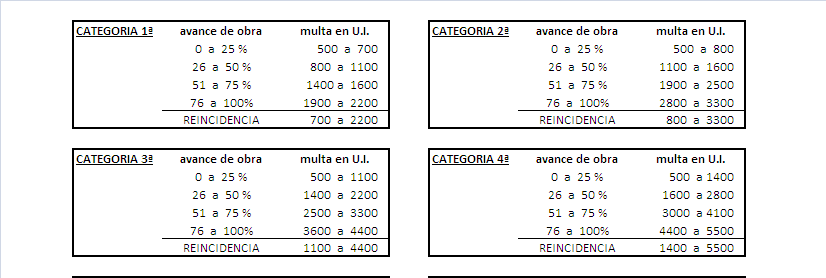 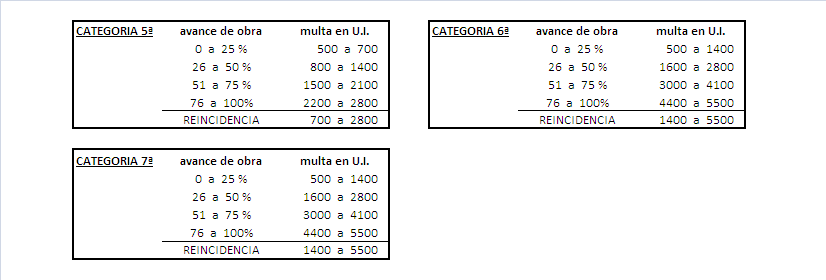 Obra no declarada: Constatadas construcciones no declaradas y luego de quedar firme la existencia de las mismas, se aplicará una sanción correspondiente a lo establecido para la categoría correspondiente, la que se cargara a la contribución inmobiliaria de forma anual hasta la regularización de la situación.(Obra declarada: refiere a aquella obra que tiene expediente cerrado y actualizado el valor catastral de las construcciones.)Art. 29º: Área de afectación Impuesto al Baldío: Se aplicará el impuesto al baldío en el área categorizada como urbano consolidado en Paso de los Toros, San Gregorio de Polanco y Tacuarembó.Art. 30º: Tributos Departamentales para emprendimientos comprendidos dentro del programa Desarrollo integrado y Promoción Económica: Para aquellos emprendimientos al amparo de lo establecido en el art 21 del POT, que por sus características deban estar en suelo categoría suburbana, y los enclaves categorizados como sub-urbano industrial, para el pago de la contribución inmobiliaria  se fijara una alícuota del 1.2% sobre el valor catastral. Para el ejercicio civil 2018 y 2019 el importe del impuesto de la Contribución Inmobiliaria Urbana será del 50% de su valor.Así mismo se exonera del pago de los tributos adicionales: Tasa Gral. de Servicios, Tasa de Desinfección y Desratización y Derecho de Ocupación de Subsuelo y Vía Publica.Art. 31º: Incentivo a inspectores por multas. Los inspectores encargados de la verificación del incumplimiento de la norma percibirán el 5% de los montos efectivamente cobrados por la Intendencia de Tacuarembó por concepto de las multas aplicadas, con la limitación de que el importe a percibir por el funcionario no podrá superar el 30% (treinta por ciento) del sueldo base del inspector actuante.La liquidación deberá hacerse efectiva en forma mensual y los excedentes se verterán a rentas generales.Otras disposicionesArt. 32º: Correcciones. Autorícese al  Ejecutivo Departamental, a efectuar correcciones necesarias tendientes a superar errores, omisiones o contradicciones, tanto numéricas como formales, que se  comprueben en la presente Modificación Presupuestal, previo informe de la Dirección General de Hacienda. De lo actuado se dará cuenta al Tribunal de Cuentas y a la Junta Departamental a los efectos correspondientes. Art. 33º: En la medida que se produzca un incremento de los ingresos, economías en el funcionamiento, o financiación externa, del Gobierno de Tacuarembó, de cualquier naturaleza u origen, se procederá a aplicar el cumplimiento del CUADRO DE METAS Y OBJETIVOS ADICIONAL que se adjunta en la presente instancia presupuestal.Art. 34º: Las cifras de la presente Modificación Presupuestal están expresadas a valores de junio de 2018.Art. 35º: Quedan derogadas todas las disposiciones, ordenanzas, decretos y resoluciones que se opongan a lo establecido en la presente Modificación Presupuestal. Permanecerán en vigor aquellas que concuerden con éste y estén establecidas en normas de igual o superior jerarquía, aunque estén contenidas en disposiciones anteriores. Art. 36°: Las normas establecidas en el presente decreto comenzaran a regir a partir de su promulgación, salvo aquellos artículos que establezcan expresamente una fecha diferente.(Aprobado, unanimidad 29 Ediles presentes).Artículo 3º.- A los efectos que correspondan, siga a la Asamblea General conforme a lo dispuesto en el Art. 225 de la Constitución de la República.(Aprobado, unanimidad 29 Ediles presentes). Artículo 4º.- Comuníquese a la Intendencia Departamental de Tacuarembó y al Tribunal de Cuentas de la República a los efectos correspondientes.(Aprobado, unanimidad 29 Ediles presentes).Sala de Sesiones “Gral. José Artigas” de la Junta Departamental de Tacuarembó, a los veinticinco días del mes de octubre del año dos mil dieciocho. SR. PRESIDENTE:Tiene la palabra el señor Edil Pedro Giordano.Sr. Edil Pedro Giordano: Señor Presidente, solicito que se obvie la lectura del Informe porque ya volvió del Tribunal y lo que interesa principalmente es la votación definitiva del mismo.SR. PRESIDENTE: Hay una propuesta del Edil Pedro Giordano para que se obvie la lectura. Pasamos a votar. Por la afirmativa: UNANIMIDAD (30 en 30).-Está a consideración el Informe que vino desde el Tribunal de Cuentas.Tiene la palabra el señor Edil Pedro Giordano.-Sr. Edil Pedro Giordano: Para hablar un poquito del tema pero es solo sobre el Resultando que es lo que vamos a votar hoy, hay dos observaciones del Tribunal de Cuentas que todos los Ediles estamos de acuerdo en no aceptarlas y pasarlas a la Asamblea General. En definitiva es solo eso y la opinión del Tribunal de Cuentas dice: “En opinión del Tribunal de Cuentas del Proyecto de Modificación Presupuestal de la Intendencia Departamental de Tacuarembó para el Período 2018-2020 ha sido preparado en forma razonable de acuerdo con los supuestos efectuados por el Organismo y se presenta de conformidad con las disposiciones constitucionales, legales y reglamentarias vigentes, excepto por lo presentado en el numeral 4.4 y 4.5 del presente dictamen”. Esto es lo que se observa por el Tribunal de Cuentas y estamos todos de acuerdo en no aceptar esas observaciones. Muchas gracias señor Presidente.SR. PRESIDENTE: Está el tema a consideración con las salvedades que ha hecho el Edil Giordano. Si ningún otro Edil va hacer uso de la palabra pasamos a votar. Por la afirmativa: UNANIMIDAD (30 en 30).-Tacuarembó, 25 de octubre de 2018D. 48/18.- En sesión ordinaria celebrada con fecha veinticinco de los corrientes, la Junta Departamental de Tacuarembó,  sancionó -en general por unanimidad de 30 Ediles presentes, -y en particular, según el detalle artículo por artículo- el siguiente Decreto:VISTO; el Expediente Interno Nº 96/18, caratulado, “Intendencia Departamental de Tacuarembó, eleva Of. 228/18 Modificación Presupuestal, período 2018-2020, adjuntando mensaje del Ejecutivo y proyecto de Decreto Departamental según lo dispuesto por el Artículo 214 de la Constitución de la República, conforme a la compilación llevada a cabo por la Dirección General de Hacienda ”; RESULTANDO I; que por R. Nº 58/18 de fecha 4/10/18, se aprueba -previo dictamen del Tribunal de Cuentas de la República- la Modificación Presupuestal 2018-2020;//CONSIDERANDO I; que el Tribunal de Cuentas de la República por Resolución Nº 3300 de fecha 24/10/18 emite su pronunciamiento respecto al Proyecto de Modificación Presupuestal de la Intendencia de Tacuarembó correspondiente al período 2018-2020, dictaminando que el mismo ha sido preparado en forma razonable, de acuerdo con los supuestos efectuados por el Organismo y se presenta de conformidad con las disposiciones constitucionales, legales y reglamentarias vigentes, excepto por lo establecido en los numerales 4.4 y 4.5 del dictamen;// CONSIDERANDO II:  que no se acepta la observación formulada en el Párrafo 4.4 de la Resolución del Tribunal de Cuentas de la República, Resolución Nº 3300/18;//CONSIDERANDO III; que no se acepta la observación formulada en el Párafo 4.5 de la Resolución del Tribunal de Cuentas de la República, Resolución Nº 3300/18;//ATENTO; a lo establecido en el Artículo 273, Nral 1 de la Constitución de la República;//LA JUNTA DEPARTAMENTAL DE TACUAREMBÓ;D E C R E T A:Artículo 1ro.-   No aceptar las observaciones del Tribunal de Cuentas, según lo expresado en los párrafos 4.4 y 4.5 de la Resolución Nº 3300/18. (Aprobado, unanimidad 29 Ediles presentes).Artículo 2do.- Apruébase de forma definitiva la Modificación Presupuestal de la Intendencia Departamental de Tacuarembó correspondiente al período 2018-2020, cuyo articulado quedará redactado de la siguiente forma:                                   “Parte DispositivaArt 1º: Fíjese el Presupuesto de Sueldos, Gastos e Inversiones del Gobierno Departamental de Tacuarembó para los ejercicios 2018 - 2020 en los siguientes montos totales: 2018 – $ 1.909:332.4582019 - $  2.181:038.6822020 - $  2.175:111.643La distribución de los referidos importes según programas y grupos presupuestales es la ejercida en las planillas que se adjuntan y que se consideran parte integrante de este articuladoArt. 2º: Los importes necesarios para la financiación de la presente Modificación Presupuestal 2018 – 2020 – así como el déficit generado en los ejercicios anteriores, serán previstos con los recursos estimados en las planillas adjuntas, cuyos importes totales anuales son los siguientes: 2018 – $  1.866:240.1342019 - $  2.178:971.8612020 - $  2.220:270.788Organigrama DepartamentalArt. 3º: Cambio de Denominación: La actual Dirección de Promoción Social dependiente de la Dirección General de Desarrollo Social, pasará a denominarse Dirección de Promoción Social y Participación Ciudadana. Art. 4º: Cambio de Denominación:   La Actual Dirección de Transporte, pasara a denominarse  Dirección de Transporte Colectivo Urbano. Art. 5º: Cambio de Dependencia. El Taller Departamental pasara a depender de la Dirección General de Obras. Art. 6º: Dirección General de Desarrollo Social. Supresión de dependencias y/o cambio de denominación: Por razones de eficiencia y de gestión, se dispone la supresión de las siguientes dependencias de la Dirección General de Desarrollo Social: Colaboraciones, Secretaria de Juventud, Policlínica No.4 de Cuchilla de Gloria pasa a ser Policlínica Nº 4 Barrio Torres, Policlínica Nº 5 Central pasa a ser Policlínica Nº 5 El Molino,  Policlínica No. 7 de La Aldea pasa a ser Policlínica Nº 7 Los Molles. Art. 7º: Dirección General de PRODEMA. Supresión de Dependencias. Por razones de eficiencia y de gestión, se dispone la supresión  de Criadero Municipal, Quinta Municipal, Pozos Semisurgentes y   Planta de Frio. Art. 8º: Adecuación y Redistribución  de Cometidos. En virtud de la supresión de dependencias, el Organo Ejecutivo, cometerá y dispondrá, a las Direcciones Generales de la Administración Departamental, los cometidos asignados a las dependencias que se suprimen, y que resulten necesarios a los requerimientos de los  ciudadanos.Art. 9°: Nuevo Organigrama. En atención a las modificaciones introducidas en la estructura Departamental trascriptas en los artículos precedentes, apruébese el nuevo Organigrama Departamental que sustituirá  al anterior, y que figura en los anexos adjuntos denominado: “Organigrama de la Intendencia Departamental de Tacuarembó” –Modificación Presupuestal – 2018 – 2020”. Art. 10º: Suscripción de Convenios. En el marco de la ley 18.381 de Habeas Data y Protección de Datos personales, autorizase al Intendente Departamental, a suscribir convenios de intercambios de datos e información, contenidos en la base de datos de la Intendencia de Tacuarembó, con la Dirección General de Registros, con la Dirección Nacional de Catastro, y con la Dirección Nacional de Registro de Estado Civil, sin perjuicio de otras entidades públicas, en lo pertinente a la especialidad de cada Organismo.Convenio Colectivo de TrabajoArt. 11º: Convenio Colectivo de Trabajo.  De conformidad al Convenio Colectivo de Trabajo celebrado con el Gremio de los funcionarios departamentales (ADEOMT),  y remitido a la Oficina de Trabajo del Ministerio  de Trabajo y Seguridad Social, para su debida registración, se incorporan las presentes disposiciones, en cumplimiento de la cláusula cuarta del mismo..Art. 12º: Ajuste Salarial. Los funcionarios de la Intendencia de Tacuarembó,  percibirán las siguientes mejoras salariales para los ejercicios 2018, 2019 y 2020: a) ajustar su salario por el 100% del Índice de Precios al Consumo elaborado por la Dirección Nacional de Estadística, en forma cuatrimestral al 1º de enero, 1º de mayo y 1º de setiembre de cada año.  b) en forma adicional percibirán, en carácter de  mejora salarial,  un incremento del  0,85% (cero con ochenta y cinco por ciento) anual,  para el ejercicio anual año 2018. c)  en forma adicional también percibirán en carácter de  mejora salarial,  un incremento del  1,10 % (uno con diez por ciento) anual,  para el ejercicio anual año 2019.d)  en forma adicional también percibirán en carácter de  mejora salarial,  un incremento del  1,30 %  (uno  con treinta por ciento) anual,  para el ejercicio anual año 2020.e) también percibirán  tres gratificaciones en tickets de alimentación, para el año 2018, por un importe, de cada una de ellas de $ 3.000 (pesos uruguayos tres mil), las cuales serán abonadas durante el ejercicio del año civil. f) también percibirán  tres gratificaciones en tickets de alimentación, para el año 2019, por un importe, de cada una de ellas de $ 3.500 (pesos uruguayos tres mil quinientos), las cuales serán abonadas durante el ejercicio del año civil.	g) también percibirán  tres gratificaciones en tickets de alimentación, para el año 2020, por un importe, de cada una de ellas de $ 4.000 (pesos uruguayos  cuatro mil), las cuales serán abonadas durante el ejercicio del año civil.Artículo 13º: Readecuación Escalafonaria: Impleméntese la readecuación  escalafonaria en los siguientes términos: a) De todos los funcionarios de servicio, que cumplan  tareas de Maquinistas, Camioneros e Inspectores, en los grados de AD E7 y AD E2, tendrán la nueva denominación  de Maquinista, Camionero e Inspector de Primera y Maquinista, Camionero e Inspector de  Segunda respectivamente. b) Dicha readecuación  escalafonaria será debidamente instrumentada mediante resoluciones administrativas, y comunicadas a las autoridades del gremio de ADEOMT.  	c) Cométase a la Comisión  Bipartita, el estudio y propuestas, de las readecuaciones escalafonarias en general, de los funcionarios de la Administración Departamental. 	d) Designación de una nueva comisión bipartita a partir del 1º de enero de 2018Art. 14º: Exclusión de Cargos de Confianza. Quedan excluidos de la mejora salarial establecida en el convenio colectivo, todos los cargos electivos de particular confianza.Art. 15º:  Régimen  Permanente de Retiro:  Modifíquese el artículo 4º de la Resolución No. 34/001 con la Modificación establecida en el Decreto 27/002 de la Junta Departamental, el que quedará redactado de la siguiente manera: “Artículo 4º: Aquellos funcionarios con causal jubilatoria y cuyo cese se produzca con posterioridad a los 90 (noventa) días de la entrada en vigencia del presente Decreto, podrán optar por los siguientes beneficios: un estímulo contado equivalente a 6 (seis), mensualidades, siempre y cuando, se produzca el retiro antes de cumplir los 65 (sesenta y cinco) años de edad. El pago de la diferencia entre el monto líquido que efectivamente percibía, por concepto de mensualidad, en la IDT al momento de su renuncia, y el monto líquido que perciba como jubilación, el cual se abonará hasta que el funcionario renunciante cumpla 65 (sesenta y cinco)  años de edad. Para las dos opciones antes señaladas, el funcionario renunciante tendrá hasta los 65 (sesenta y cinco) años de edad, el servicio de la Asistencia Medica mutual en idénticas condiciones a las previstas por la normativa vigente”.Art. 16º:  Régimen Permanente de Retiro:  Modifíquese el artículo 8º de la Resolución No. 34/001 con la Modificación establecida en el Decreto 27/002 de la Junta Departamental, el que quedará redactado de la siguiente manera: “Artículo 8º: A los efectos del cálculo del incentivo a que se refiere el presente decreto, se determina que la mensualidad estará constituida únicamente  por el sueldo básico del escalafón respectivo, más prima por antigüedad y hogar constituido si correspondiere”. Art. 17º: El quebranto de caja se pagará a los funcionarios que manejen fondos en las cajas centrales de la Intendencia Departamental, Municipios y Juntas Locales recaudadoras y su monto será el equivalente a de hasta 3 sueldos del funcionario, en función a la recaudación anual que se considerará desde el mes de diciembre del año anterior hasta el mes de noviembre del corriente año.La dirección correspondiente remitirá a la Dirección General de Hacienda antes del 10 del mes de diciembre de cada año, la nómina de los funcionarios intervinientes, debiendo informar: ficha, nombre, función, tiempo de permanencia en la función en el año.Normativa de TránsitoArt. 18º: Derógase el Articulo 29, así como los literales B), C) y D) del Artículo 31 del Decreto 053/93 (Ordenanza Departamental de Tránsito), el cual quedará redactado de la siguiente forma:“Artículo 31: Se prohíbe a los jinetes galopar dentro de la planta urbana de las ciudades, villas o pueblos del Departamento; salvo los funcionarios públicos que desempeñen comisiones o servicios que requieran mayor celeridad en su marcha.Exclúyense de lo regulado por este artículo, aquellos jinetes de animales o cabalgaduras afectadas a eventos públicos o tradicionalistas, debidamente autorizados por la Intendencia Departamental”.Art. 19º: Modificase el Artículo 145 de la Resolución 47 de 1979 (Ordenanza de Salubridad) el cual quedará redactado de la siguiente forma:“Articulo 145. Queda terminantemente prohibido soltar o mantener en libertad  animales en cualquier vía pública del Departamento.Asimismo, prohibese: Efectuar carreras de animales en la vía pública, sin la correspondiente autorizaciónAtar las cabalgaduras en las columnas del alumbrado público o en instalaciones que no sean propiedad del propietario del animalDejar las cabalgaduras en la vía pública de las zonas urbanas sin que una persona las tenga de las bridas.Exclúyense de lo regulado por este artículo, aquellos animales o cabalgaduras afectadas a eventos públicos o tradicionalistas, debidamente autorizados por la Intendencia Departamental”.TributarioArt. 20º:  Actualización  de  Importe.  Actualícese el  importe mínimo establecido en el inciso c) del artículo 11º del Decreto 32/2005 de la Junta Departamental de Tacuarembó, en el  monto de $u 500.000,oo  (pesos uruguayos quinientos mil). Este monto se actualizará cada año por el incremento en que se ajuste la Contribución Inmobiliaria Urbana, según Decreto del Poder Ejecutivo. Art. 21°: Modifícase el artículo 7º de la Modificación Presupuestal 2013-2015 en la redacción dada por el artículo 33° del Presupuesto Quinquenal 2001-2005, el que quedará redactado de la siguiente manera: “Artículo 28°. Los jubilados y pensionistas con más de 60 años de edad y las mujeres solas con familia a su cargo, propietarios, promitentes compradores o poseedores con más de un año de antigüedad, de un único bien inmueble con destino a vivienda familiar propia, previa presentación de la documentación probatoria que se exija, gozarán de las siguiente bonificaciones en el pago de la contribución inmobiliaria urbana y de los tributos que con ella se perciben:ingreso del núcleo familiar inferior a 3 (tres) base de prestaciones y contribuciones (BPC): 100%ingreso del núcleo familiar inferior a 4 (cuatro) base de prestaciones y contribuciones (BPC): 50%ingreso del núcleo familiar inferior a 6 (seis) base de prestaciones y contribuciones (BPC): 25%”Art. 22º: Tasa de Alumbrado Público: En el marco de cumplimiento de lo establecido por la ley No. 18.860 de 11 de enero de 2012, y en cumplimiento de los  criterios administrativos, financieros y de gestión, implementados con el Poder Ejecutivo Nacional, Oficina de Planeamiento y Presupuesto y UTE, se establecen los siguientes valores de la tasa de alumbrado público, modificándose el artículo 28º del Presupuesto Quinquenal 2016-2020 en la redacción dada por el artículo 6º de la  Modificación Presupuestal 2013-2015, en los siguientes términos:“Artículo 6º: A partir del 1º de enero de 2018, se fija la tasa de alumbrado público en los siguientes montos: Contribuyentes comprendidos en la franja A;  $ 198 (pesos uruguayos ciento noventa y ocho), mensuales;Contribuyentes comprendidos en la franja B;  $ 147 (pesos uruguayos ciento cuarenta y siete) mensuales; Contribuyentes comprendidos en la franja C; $ 116 (pesos uruguayos ciento dieciséis), mensuales; Contribuyentes comprendidos en la franja D; $ 56 (pesos uruguayos cincuenta y seis) mensuales. Los servicios de suministro de energía eléctrica de UTE y que son Clientes comprendidos en los plantes de Inclusión Social por parte de dicho organismo, quedarán comprendidos en la franja D no teniéndose en cuenta la ubicación de tal suministro”.Art. 23: Tasa de Necrópolis. Modifíquese el artículo 2 de la Modificación Presupuestal 1991-1994 (Decreto N° 42/1991) en la redacción dada por el art. 6 de la Modificación Presupuestal 1996-1999 (Decreto N° 38/1996), el que quedará redactado de la siguiente manera: “Art. 2° Fíjense los valores de la Tasas a abonar por concepto de conservación, vigilancia, mejoramiento y demás necesidades de la Necrópolis del Departamento de Tacuarembó:a) Cementerio de Tacuarembó:Panteones del Primer y Tercer Cuerpo U.R. 10 anuales – U.R. 1 mensual.Nichos de Primer y Tercer Cuerpo U.R. 4 anuales – U.R. 0,4 mensual.Panteones del Segundo Cuerpo U.R. 5 anuales – U.R. 0,5 mensual.Nichos del Segundo Cuerpo U.R. 2 anuales – U.R. 0,2 mensuales.b) Cementerios de Paso de los Toros:Panteones U.R. 5 anuales – U.R. 0,5 mensuales.Nichos  U.R. 2 anuales – U.R. 0,2 mensuales.c) Cementerios de otras Localidades:Panteones U.R. 2,5 anuales – U.R. 0,25 mensuales.Nichos U.R. 1 anuales – U.R. 0,1 mensuales.Se abonará por derechos y servicios de inhumación y apertura de sepulcros el importe de 3 U.R. Serán solidariamente responsables de dicho pago el solicitante y las empresas de servicios fúnebres intervinientes”.Ordenamiento TerritorialArt. 24º: En carácter general, las multas relacionadas a un padrón por normativa de Ordenamiento Territorial, se cargarán a la Contribución Inmobiliaria del mismo, luego de quedar firmes las mismas.El valor de la UI será el establecido para el 31 del mes de diciembre del año anterior del que se produzca el hecho generador.Art. 25º: Modificaciones en la “Ordenanza sobre Ocupación de la Vía Pública”: En todos aquellos artículos donde dice “Departamento de Obras” en adelante debe decir “Dirección General de Ordenamiento Territorial (DGOT “).Ocupación por parte de bares, confiterías y afines.“Artículo  8º.-  Los interesados deberán abonar la suma mensual por metro lineal de ocupación de: 200 U.I (doscientas Unidades Indexadas) en las calles 18 de Julio y 25 de Mayo, 250 U.I. (doscientas cincuenta Unidades Indexadas) en las calles frente a las plazas y Avenidas, y 100 U.I. (cien Unidades Indexadas) en las restantes calles de la ciudad, debiéndose solicitar el permiso por escrito ante la DGOT, conteniendo los siguientes datos:Nombre, cedula de identidad y domicilio de la persona física o jurídica que solicita el permiso.Relación de titularidad con el local comercial.Plano a escala apropiada con condiciones del espacio a ocupar, y detalle de elementos y objetos a colocar.Autorización por escrito del/los propietarios, poseedores, arrendatarios, de padrones frentistas en caso de corresponder, dicha autorización será revocable en cualquier momento”.“Ocupación por parte de Puestos de Frutas y Verduras y por Vendedores Ambulantes.”“Artículo 10º.-  Los permisos de ocupación de aceras deberán solicitarse por escrito, conteniendo los siguientes datos:Nombre, cedula de identidad y domicilio de la persona física o jurídica que solicita el permiso.Indicar el tipo de mercadería.Plano a escala apropiada con condiciones del espacio a ocupar, y detalle de elementos y objetos a colocar.Autorización por escrito del/los propietarios, poseedores, arrendatarios, de padrones frentistas, dicha autorización será revocable en cualquier momento.-Certificado de buena conducta expedido por la Jefatura de Policía”.Multas:“Artículo Único.- Todas las contravenciones a la presente ordenanza, serán pasibles de multas de 1.500 U.I. (un mil quinientas Unidades Indexadas) a 5.000 U.I (cinco mil Unidades Indexadas), de acuerdo a la gravedad y reiteración de las mismas.- Aplíquese a la “Ordenanza General de Veredas”Art. 26º: Modificaciones en la “Ordenanza General de Veredas”.-Artículo 34º.- Redactado de la siguiente manera: “Sin perjuicio de la aplicación de la multas establecidas, la Intendencia Departamental podrá retirar las mercaderías, materiales u otros elementos en infracción, los que quedarán a disposición de sus propietarios por un plazo de cuarenta y ocho (48) horas, vencido el cual, se aplicaran los mecanismos legales para su venta en remate público y/o destrucción en caso de tratarse de bienes perecederos.  Previa a su entrega, deberán abonarse a la Intendencia Departamental los gastos de acarreo. Aplíquese a toda mercadería existente en la vía pública”.Art. 27º: Modificaciones al POT.	Artículo 47º  Tolerancias: Redactado de la siguiente manera: “Las tolerancias en los valores de los atributos urbanísticos establecidos por el presente PLAN para cada predio serán consideradas como determinaciones no sustanciales en aplicación del inciso final del artículo 29º de la ley 18.308. Estas tolerancias serán consideradas por la DGOT, quedando sujeto a reglamentación.Cuando las construcciones excedan los atributos urbanísticos  y no se proceda a la demolición de las mismas en el plazo establecido, la IDT  exigirá el cobro de hasta un 100% (cien por ciento) del valor de la contribución inmobiliaria, de acuerdo al grado de invasión. Dicha área será considerada como no regularizable. La sanción se aplicará anualmente hasta la regularización de la situación.Cuando las construcciones invadan la vía pública y no se proceda a la demolición de las mismas en el plazo establecido, la IDT  exigirá el cobro de una sanción anual de un 100% (cien por ciento) del valor de la contribución inmobiliaria, sin perjuicio de que se proceda a la demolición por parte de la Intendencia Departamental”.Artículo 48º - Excepciones – DEROGUESE.Artículo 70º. - Cobro por derechos de fraccionamiento“Por cada expediente de fraccionamiento que se tramite, que genere hasta cinco fracciones, se cobrará una tasa equivalente al 1 % (uno por ciento) del valor imponible del bien; para el caso que se generen más de 5 (cinco) fracciones, se cobrará en forma adicional el equivalente a 300 U.I. (trescientas Unidades Indexadas) por solar. Cuando exista apertura de calle se cobrará el 1% (uno por ciento) del valor imponible del bien; en caso de fraccionamiento en solares se cobrará en forma adicional el equivalente a 300 U.I. (trescientas Unidades Indexadas) por cada solar.Dicha suma será abonada en el momento que el interesado tome conocimiento de la resolución de la Intendencia Departamental y siempre que ésta sea favorable.Rige para todas las localidades del departamento”.Art. 28º: Modificaciones a la Ordenanza de Construcción.Artículo 3° Inciso d: Quedará redactado de la siguiente manera:Los derechos que se deberán pagar a la Intendencia por la Obra a realizar serán los siguientes:Por examen de planos: 0.2 0/00 (cero coma dos por mil) del valor de tasación.-Por delineación y nivel : 3 0/00 (tres por mil) del valor de tasación.-Por el permiso para edificar o ampliar: 0.4 0/00 (cero coma cuatro por mil) del valor de tasación.-Para refaccionar edificios sin aumento de área o demoler edificios, se tomará el 50% del valor de tasación según categoría y se liquidará según inciso d).-Para abrir, cerrar o cambiar puertas, ventanas o portones al frente, por cada uno, 150 U.I. (ciento cincuenta Unidades Indexadas)-Por refacción de frentes, se cobrará la cantidad de 30 U.I. (treinta Unidades Indexadas) por metro cuadrado.-Por construcción de muro al frente, se cobrará la cantidad de 30 U.I. (treinta Unidades Indexadas) por metro lineal.- Por la ejecución de barreras, se deberá pagar mensualmente la cantidad de 60 U.I. (sesenta Unidades Indexadas) por metro lineal.  Este pago deberá hacerse efectivo al eliminarse la barrera y no se dará certificado de habilitación, si no se ha efectuado el pago correspondiente.-Las galerías y locales comerciales pagarán: un valorado por local proyectado y demás valores de la Ordenanza de Construcción.-Los balcones, entrepisos, aleros, porches: se tomará el 50% del valor de tasación según categoría y se liquidará según inciso d).-Las tasas mencionadas en el inciso d) numerales 5, 6, 7, 8 y 9 serán actualizadas anualmente de acuerdo al aumento del costo de la construcción, estudiados por la Dirección General de Ordenamiento territorial y aprobado por el Ejecutivo Departamental.-Se mantiene la exigencia de los valores correspondientes de acuerdo a la siguiente escala: Para Vivienda Popular o Económica, Categoría I, 1 Valorado mínimo.-Para Vivienda Media, Categoría II, 2 valorados mínimos.-Para Vivienda Buena, Categoría III, 4 valorados mínimos.-Para Vivienda de Lujo y Edificios de Lujos, Categoría IV, 20 valorados mínimosPara Galpones, Categoría V, 4 valorados mínimos.-Para edificios para taller e Industria, Categoría VI, 30 Valorados mínimos.-Para edificios para Comercio, Galerías, etc., Categoría  VII, 25 valorados mínimos.-Art. 12° inciso i: Quedará redactado de la siguiente manera:Toda contravención a esta Ordenanza será pasible de una multa de 500 U.I. (quinientas Unidades Indexadas) a 11.000 U.I. (once mil Unidades Indexadas), según la gravedad y reincidencia en las faltas y de acuerdo al siguiente detalle:Obra no declarada: Constatadas construcciones no declaradas y luego de quedar firme la existencia de las mismas, se aplicará una sanción correspondiente a lo establecido para la categoría correspondiente, la que se cargara a la contribución inmobiliaria de forma anual hasta la regularización de la situación.(Obra declarada: refiere a aquella obra que tiene expediente cerrado y actualizado el valor catastral de las construcciones.)Art. 29º: Área de afectación Impuesto al Baldío: Se aplicará el impuesto al baldío en el área categorizada como urbano consolidado en Paso de los Toros, San Gregorio de Polanco y Tacuarembó.Art. 30º: Tributos Departamentales para emprendimientos comprendidos dentro del programa Desarrollo integrado y Promoción Económica: Para aquellos emprendimientos al amparo de lo establecido en el art 21 del POT, que por sus características deban estar en suelo categoría suburbana, y los enclaves categorizados como sub-urbano industrial, para el pago de la contribución inmobiliaria  se fijara una alícuota del 1.2% sobre el valor catastral. Para el ejercicio civil 2018 y 2019 el importe del impuesto de la Contribución Inmobiliaria Urbana será del 50% de su valor.Así mismo se exonera del pago de los tributos adicionales: Tasa Gral. de Servicios, Tasa de Desinfección y Desratización y Derecho de Ocupación de Subsuelo y Vía Publica.Art. 31º: Incentivo a inspectores por multas. Los inspectores encargados de la verificación del incumplimiento de la norma percibirán el 5% de los montos efectivamente cobrados por la Intendencia de Tacuarembó por concepto de las multas aplicadas, con la limitación de que el importe a percibir por el funcionario no podrá superar el 30% (treinta por ciento) del sueldo base del inspector actuante.La liquidación deberá hacerse efectiva en forma mensual y los excedentes se verterán a rentas generales.Otras disposicionesArt. 32º: Correcciones. Autorícese al  Ejecutivo Departamental, a efectuar correcciones necesarias tendientes a superar errores, omisiones o contradicciones, tanto numéricas como formales, que se  comprueben en la presente Modificación Presupuestal, previo informe de la Dirección General de Hacienda. De lo actuado se dará cuenta al Tribunal de Cuentas y a la Junta Departamental a los efectos correspondientes. Art. 33º: En la medida que se produzca un incremento de los ingresos, economías en el funcionamiento, o financiación externa, del Gobierno de Tacuarembó, de cualquier naturaleza u origen, se procederá a aplicar el cumplimiento del CUADRO DE METAS Y OBJETIVOS ADICIONAL que se adjunta en la presente instancia presupuestal.Art. 34º: Las cifras de la presente Modificación Presupuestal están expresadas a valores de junio de 2018.Art. 35º: Quedan derogadas todas las disposiciones, ordenanzas, decretos y resoluciones que se opongan a lo establecido en la presente Modificación Presupuestal. Permanecerán en vigor aquellas que concuerden con éste y estén establecidas en normas de igual o superior jerarquía, aunque estén contenidas en disposiciones anteriores. Art. 36°: Las normas establecidas en el presente decreto comenzaran a regir a partir de su promulgación, salvo aquellos artículos que establezcan expresamente una fecha diferente.(Aprobado, unanimidad 29 Ediles presentes).Artículo 3º.- A los efectos que correspondan, siga a la Asamblea General conforme a lo dispuesto en el Art. 225 de la Constitución de la República.(Aprobado, unanimidad 29 Ediles presentes). Artículo 4º.- Comuníquese a la Intendencia Departamental de Tacuarembó y al Tribunal de Cuentas de la República a los efectos correspondientes.(Aprobado, unanimidad 29 Ediles presentes).Sala de Sesiones “Gral. José Artigas” de la Junta Departamental de Tacuarembó, a los veinticinco días del mes de octubre del año dos mil dieciocho. -7-SR.PRESIDENTE: Pasamos a considerar el Informe Nro.13 Comisión de Cultura, Turismo, Deportes, Género, Equidad y DD.HH. referente al Expediente Interno No. 137/18: “Suplente de Edil Lic. Margarita Benítez, presenta anteproyecto solicitando se declare de Interés Departamental el “Encuentro Intergeneracional de Ansinenses”, que se realizará en el mes de enero del año 2019, en Villa Ansina.Se da lectura por Secretaría al informe de Comisión.Secretaría: COMISIÓN DE CULTURA, TURISMO, DEPORTES, GENERO, EQUIDAD y DERECHOS HUMANOS. Informe N° 13Reunida en forma ordinaria en el día de la fecha, la Comisión de Cultura, Turismo, Deportes, Género, Equidad y DD.HH., con la asistencia de  los Ediles NILDO FERNANDEZ, Lic. LILA DE LIMA y LIGIA IGLESIAS HERRERA, y los Suplentes Mtra. NUBIA LOPEZ (por su titular Marino de SOUZA), Mtra. JUDITH VIGNEAUX (por el titular Abel RITZEL), HUGO HOLTZ (por su titular Pablo NUÑEZ) y SONIA CHOTOLA (por el titular Gonzalo DUTRA da SILVEIRA), actuando en Presidencia y Secretaría en carácter ad-hoc, la Suplente de Edil Mtra. Judith Vigneaux y la Edil Departamental Ligia Elena Iglesias respectivamente, resolvió por unanimidad de siete (7) presentes, elevar al Plenario el siguiente: PROYECTO DE DECRETOVISTO; el Expediente Interno Nº 137/18, caratulado “SUPLENTE DE EDIL Lic. MARGARITA BENITEZ, presenta anteproyecto solicitando se declare de Interés Departamental el Encuentro Intergeneracional de Ansinenses, que se realizará en el mes de enero en Villa Ansina”;//CONSIDERANDO I; que dicho evento surge como iniciativa de los pobladores de esa localidad, y se realiza cada verano con una fiesta denominada “Encuentro de Ansinenses a orillas del Río Tacuarembó”;//CONSIDERANDO II; que este Encuentro tiene la finalidad de brindar un espacio intergeneracional, entre ciudadanos que residen en Villa Ansina y aquellos que se encuentran en distintas partes del mundo, revalorizando el patrimonio cultural a través de cantores, pintores, narradores, intérpretes y poetas, entre otros;//CONSIDERANDO III; que la propuesta tiene el aval del Ejecutivo Departamental, y la Comisión comparte en su totalidad tal iniciativa, dado que propone actividades sociales y culturales, fortaleciendo los lazos entre generaciones, y creando vínculos en lo que a relaciones humanas refiere;//ATENTO; a lo preceptuado por el Art. 273 Nral. 1 de la Constitución de la República; y a lo dispuesto por el Art. 19 Nral. 12 de la Ley Orgánica Municipal N° 9.515, y el Decreto N° 31/15  de este Organismo;//LA JUNTA DEPARTAMENTAL DE TACUAREMBÓ;D E C R E T A:Artículo 1ro.- Declárase de Interés Departamental el Encuentro Intergeneracional de Ansinenses, que se realizará en el mes de enero de 2019 en Villa Ansina.Artículo 2do.- La presente declaratoria se enmarca en la Categoría “C” del artículo 6º del Decreto 31/2015, y tendrá vigencia, mientras dure el evento.Artículo 3ro.- Comuníquese en forma inmediata a todos sus efectos, a la Intendencia Departamental de Tacuarembó.Sala de Sesiones “Gral. José Artigas”, de la Junta Departamental de Tacuarembó, a los veinticinco días del mes de octubre del año dos mil dieciocho.POR LA COMISION: Ligia Elena IGLESIAS HERRERA Secretaria Ad-hoc   Mtra. Judith VIGNEAUX CORREA Presidente Ad-hocSR.PRESIDENTE: Está a consideración de los señores Ediles el informe de Comisión. Tiene la palabra el señor Edil Hugo Holtz.Sr. Edil Hugo Holtz: Señor Presidente, desde ya damos nuestro voto afirmativo. Como integrante de la Comisión y como un vecino lejano de Pueblo Ansina, pero creemos esto ayuda mucho a consolidar la identidad de la Villa. Una Villa que arrancó desde la época del intendente Oliver, siempre fue un pueblo pujante en busca de progreso y de nuevos desafíos, y logró y conquistó grandes cosas a través de su historia desde el puente carretero, el zoológico, el cuartelillo de Bomberos, el liceo, Mevir, la cooperativa, la Alcaldía y creo que Villa Ansina ha tenido en los últimos tiempos desde la creación de la Alcaldía un buen interés, incluso tiene una novel Comisión de Cultura que ha tratado de desarrollar Eventos de índole cultural y turístico, hemos apoyado desde este Plenario muchas veces las Travesías y cuanto recorrido ha existido por el río, cuanto empuje ha tenido, como cuando presentamos desde acá una Declaratoria de Interés Departamental para el Cuartelillo de Bomberos, la intendencia de Tacuarembó donó un camión de bomberos que fue destinado a la Villa, y creo que este Encuentro de gente de varias generaciones es un paso más para que se consolide Villa Ansina y pueda tener una independencia turística, ya ha logrado grandes eventos como la virgen de Itatí y hoy, este Encuentro de familias y de personas que vienen de diferentes partes del mundo, surgió con la idea del hoy flamante Alcalde y otros compañeros y hoy es una realidad y queremos que esto se lleve adelante por muchos años más y que pueda formar parte de la cartelera de eventos turísticos del departamento, gracias señor Presidente.SR.PRESIDENTE; Sigue a consideración del Plenario el tema.Tiene la palabra el Edil Moreira.Sr.Edil Ruben Moreira: Señor Presidente desde ya adelantamos nuestro voto afirmativo, creemos que más que declarar de Interés Departamental el Encuentro Intergeneracional, estamos llevando a cabo un gran trabajo que viene haciendo desde hace mucho tiempo el Alcalde y sus Concejales, con todo lo que es la Villa en general, principalmente con todo lo que es la atracción turística con el río, por eso creemos que es de vital importancia. Este Encuentro también muestra todo el trabajo, todo el esfuerzo que vienen haciendo desde el Municipio, por eso desde ya adelantamos nuestro voto afirmativo.SR.PRESIDENTE: Continúa el tratamiento del tema.Si ningún señor Edil va hacer uso de la palabra pasamos a votar. 29/29 AFIRMATIVO.D.49/018.-En Sesión Ordinaria celebrada con fecha 25 de los ctes., la Junta Departamental de Tacuarembó, sancionó por unanimidad de 29  Ediles presentes, el siguiente Decreto: VISTO; el Expediente Interno Nº 137/18, caratulado “SUPLENTE DE EDIL Lic. MARGARITA BENITEZ, presenta anteproyecto solicitando se declare de Interés Departamental el Encuentro Intergeneracional de Ansinenses, que se realizará en el mes de enero en Villa Ansina”;//CONSIDERANDO I; que dicho evento surge como iniciativa de los pobladores de esa localidad, y se realiza cada verano con una fiesta denominada “Encuentro de Ansinenses a orillas del Río Tacuarembó”;//CONSIDERANDO II; que este Encuentro tiene la finalidad de brindar un espacio intergeneracional, entre ciudadanos que residen en Villa Ansina y aquellos que se encuentran en distintas partes del mundo, revalorizando el patrimonio cultural a través de cantores, pintores, narradores, intérpretes y poetas, entre otros;//CONSIDERANDO III; que la propuesta tiene el aval del Ejecutivo Departamental, y la Comisión comparte en su totalidad tal iniciativa, dado que propone actividades sociales y culturales, fortaleciendo los lazos entre generaciones, y creando vínculos en lo que a relaciones humanas refiere;//ATENTO; a lo preceptuado por el Art. 273 Nral. 1 de la Constitución de la República; y a lo dispuesto por el Art. 19 Nral. 12 de la Ley Orgánica Municipal N° 9.515, y el Decreto N° 31/15  de este Organismo;//LA JUNTA DEPARTAMENTAL DE TACUAREMBÓ;D E C R E T A:Artículo 1ro.- Declárase de Interés Departamental el Encuentro Intergeneracional de Ansinenses, que se realizará en el mes de enero de 2019 en Villa Ansina.Artículo 2do.-. La presente declaratoria se enmarca en la Categoría “C” del artículo 6º del Decreto 31/2015, y tendrá vigencia, mientras dure el evento.Artículo 3ro.- Comuníquese en forma inmediata a todos sus efectos, a la Intendencia Departamental de Tacuarembó.Sala de Sesiones “Gral. José Artigas”, de la Junta Departamental de Tacuarembó, a los veinticinco días del mes de octubre del año dos mil dieciocho.SR.PRESIDENTE: Tiene la palabra el señor Edil Giordano.Sr.Edil Pedro Giordano: Voy a recurrir a la voluntad de los señores Ediles, voy a solicitar un Cuarto Intermedio de cuatro minutos.SR.PRESIDENTE: Ponemos a consideración de los señores Ediles un cuarto intermedio de cuatro minutos, los que estén por la afirmativa sírvanse expresarlo…. UNANIMIDAD 29/29.  Son las 21: 51.……………………..Son las 21: 55.SR.PRESIDENTE: Se levanta el cuarto intermedio.Tiene la palabra el señor Edil Giordano.Sr.Edil Pedro Giordano: Señor Presidente, nos faltó votar los artículos, sino en definitiva no quedan aprobados los artículos.Si ud pudiera retomar el tema. Es poner a consideración esos artículos de la Ampliación Presupuestal y votarlos uno por uno.SR.PRESIDENTE: Se reabre la discusión del tema para considerar esos cuatro artículos que no se consideraron.Los que estén por la afirmativa… UNANIMIDAD 28/28.Pasamos a votar artículo por artículo.       Secretaría: Artículo 1ro.-   No aceptar las observaciones del Tribunal de Cuentas, según lo expresado en los párrafos 4.4 y 4.5 de la Resolución Nº 3300/18.SR.PRESIDENTE: Por la afirmativa… 29/29 Aprobado.Artículo 2do.Secretaría: Artículo 2do.- Apruébase de forma definitiva la Modificación Presupuestal de la Intendencia Departamental de Tacuarembó correspondiente al período 2018-2020, cuyo articulado quedará redactado de la siguiente forma:SR.PRESIDENTE: Artículo 3ro.Secretaría: Artículo 3º.- A los efectos que correspondan, siga a la Asamblea General conforme a lo dispuesto en el Art. 225 de la Constitución de la República.SR.PRESIDENTE: Pasamos a votar los que estén por la afirmativa… 29/29 Aprobado.Artículo 4to.Secretaría: Artículo 4º.- Comuníquese a la Intendencia Departamental de Tacuarembó y al Tribunal de Cuentas de la República a los efectos correspondientes.Sala de Sesiones Gral José Artigas de la Junta Departamental de Tacuarembó, a los 25 días del mes de octubre de dos mil dieciocho.SR.PRESIDENTE: Pasamos a votar, los que estén por la afirmativa… 29/29.Tiene la palabra el Edil Giordano.Sr.Edil Pedro Giordano: Señor Presidente para solicitar la alteración del Orden del Día, sobre el tema que presentó la Edil Nubia López que ingresó como grave y urgente.Ya fue votado. -8-SR.PRESIDENTE: Pasamos al siguiente punto: “Expediente Interno Nº 147/18, caratulado “SUPLENTE DE EDIL Mtra. NUBIA LOPEZ presenta proyecto de Decreto, sobre declaratoria de interés Cultural y Patrimonial la creación del “Museo Pedagógico Escolar” a inaugurarse en la Escuela Nº 2 de nuestra ciudad”.Por Secretaría se pasa a dar lectura.SECRETARÍA: VISTO; el Exp. Interno Nº 147/18, caratulado “SUPLENTE DE EDIL Mtra. NUBIA LOPEZ presenta proyecto de Decreto, sobre declaratoria de interés Cultural y Patrimonial la creación del “Museo Pedagógico Escolar” a inaugurarse en la Escuela Nº 2 de nuestra ciudad”; CONSIDERANDO I; que el objetivo del mismo, es reestablecer el Patrimonio Escolar, reforzar la identidad de la Escuela Nº 2, y, en general, la Escuela Pública;//CONSIDERANDO II; que es una construcción colectiva, ya que el material expuesto es aportado por niños, padres,  practicantes, docentes y ex alumnos de la misma;//CONSIDERANDO III; que cada niño debe desarrollar el sentido de pertenencia a su escuela, conociéndola, sintiéndose participe de la historia del mañana;//CONSIDERANDO IV; que la Escuela “Victoria Frigerio” cuenta con un espacio físico para exponer, difundir, investigar y tejer lazos con la comunidad, a través de padres, abuelos y familias en general;//CONSIDERANDO V; que la comunidad educativa de la Escuela Nº 2, sintió la necesidad de instrumentar el Primer Museo Pedagógico Escolar de la ciudad, destinado a conservar e investigar el Patrimonio de la Escuela Pública;//CONSIDERANDO VI; que dicho Museo va a promover el uso e integración de la tecnología de la información y la comunicación en la educación;//CONSIDERANDO VII; que el Gobierno Departamental, apoya y promueve estas iniciativas que fortalecen la Cultura del Departamento;//ATENTO; a lo preceptuado por el Art. 273 Nral. 1 de la Constitución de la República, y a lo dispuesto por el Art. 19 Nral. 12 de la Ley Orgánica Municipal Nº 9.515, y el Decreto Nº 31/2015//LA JUNTA DEPARTAMENTAL DE TACUAREMBO;D E C R E T A:Artículo 1º- Declárase de Interés Cultural y Patrimonial, la creación del Museo Pedagógico Escolar, a inaugurarse, en la Escuela Nº 2 “Victoria Frigerio”, de nuestra ciudad.Artículo 2º. La presente declaratoria queda comprendida en la Categoría C, y se mantendrá durante el plazo de tres años.Artículo 3º. Comuníquese al Ejecutivo Departamental, a la Inspección Departamental de Educación Inicial y Primaria, y a la Dirección de la Escuela Nº 2 “Victoria Frigerio”.-  Sala de Sesiones “Gral. José Artigas” de la Junta Departamental de Tacuarembó, a los veinticinco días del mes de octubre del año dos mil dieciocho.Lic, Lila de Lima, Nildo Fernández, Ligia Iglesias, Mtra. Nubia López, Mtra. Judith Vigneaux, Hugo Holtz, Prof. Julio Brunel.SR. PRESIDENTE: Está a consideración del Plenario el presente tema que se acaba de incorporar al Orden del Día como grave y urgente.Tiene la palabra la señora Edil Judith Vigneaux.Sra. Edil Mtra. Judith Vigneaux: Señor Presidente, señores Ediles; nosotros recibimos al Director de la Escuela Nº. 2 Victoria Frigerio, a la Mtra., de 2do. año Estela Bálsamo quienes nos informaron en el seno de la Comisión de Cultura, Turismo, Deportes, Género, Equidad y DD.HH., quienes nos informaron sobre la creación del proyecto del Museo Pedagógico de la Escuela Nº. 2 – Victoria Frigerio. El Proyecto de Creación del Museo Pedagógico surge con el propósito de rescatar el patrimonio material e inmaterial que poseen las Escuelas 1 y 2 por ser las instituciones educativas más antiguas del departamento. Dicho Proyecto, escuchando a los disertantes y a los creadores, para nosotros tiene tres aspectos a destacar: 1) El vínculo para promover la construcción de identidad de la institución que ha evolucionado mucho a lo largo de su historia. Busca desarrollar el sentimiento de pertenencia de los alumnos y sus familias al conocer más de cerca su institución. 2) Es un medio para enseñar contenidos en el área de Ciencias Sociales, enfatizando la disciplina histórica. 3) En cuanto a la parte edilicia, conserva, en parte, su estructura original. Se busca que sea declarada como Patrimonio Cultural; la escuela cuenta con una gran cantidad de material digno de ser incluido como acervo cultural del museo: documentación, pinturas, fotografías, etc.. Se están tejiendo redes con la comunidad para utilizar los recursos humanos que puedan y deseen colaborar en la concreción de este Proyecto, entre ellos cabe destacar el trabajo de los maestros jubilados, de los Practicantes, quienes realizan junto con alumnos y Docentes tareas de investigación en las diferentes líneas. Está previsto que se inaugure el mismo el 1 de noviembre y la muestra quedará abierta al público para que la visiten en horarios y días estipulados. Existe la posibilidad además de que se asigne un cargo de Maestro para atender al Museo, por iniciativa y gestión de la Inspección de Práctica ya que la Escuela 2 es Escuela de práctica. Nos queda felicitarlos por la creación del Museo Pedagógico de la Escuela Pública Nº. 2 – Victoria Frigerio, deseándoles éxitos a los compañeros Docentes y a la comunidad educativa de dicha Escuela.SR. PRESIDENTE: Tiene la palabra el Edil Hugo Holtz.Sr. Edil Hugo Holtz: Señor Presidente, queríamos fundamentar nuestro voto y nobleza obliga teniendo en cuenta que fuimos alumnos de la escuela, somos vecinos de la escuela, hemos visto prácticamente en toda nuestra vida la evolución, la trayectoria de la escuela, del edificio, de los niños, de los Maestros, del Personal de Servicio, y nos parece muy apropiado que se valorice la labor que ha realizado esta escuela desde antaño por donde han pasado un sinnúmero de Docentes de destacada labor, de la sociedad de Tacuarembó; que se rescate como era la enseñanza antiguamente como forma que los niños conozcan, que se jerarquice la escuela pública y que se ponga un bien más como valor patrimonial en la ciudad para que pueda ser visitado. Desde aquí hacemos extensiva la invitación a toda la ciudadanía de Tacuarembó para que conozca, los niños aprovechan hoy las nuevas tecnologías y el equipo Docente que trabajan en pos de mostrar lo que tienen y cómo evolucionó la educación hasta nuestros días. Demás está desde ya felicitar al personal Docente de la escuela, a la Dirección y que el día de la inauguración esperemos que la población de Tacuarembó concurra a verlo porque vale la pena. Gracias.-                                                                   SR. PRESIDENTE: Sigue a consideración el tema. Tiene la palabra la Edila Nubia López.Sra. Edil Mtra. Nubia López: Sr. Presidente, realmente cuando tuve conocimiento que allí en la Escuela 2 se estaba formando este Museo Pedagógico Escolar, tuve entrevista con el señor Director, casualmente en la tarde que fui a entrevistarme con él estaba el Inspector de la Escuela también, conversamos, y visité el espacio físico donde ya estaban muchas piezas y muchas herramientas que van a formar parte de este Museo Pedagógico.Va a ser realmente interesante, sobre todo en la Comisión cuando recibimos al Director y a una maestra de la escuela, ellos nos trasmitieron el compromiso y el involucramiento que tiene toda la comunidad educativa de esa escuela y están todos, todos, totalmente prendidos con este proyecto, y estoy segura que va a ser un éxito total. Cuando fui a verlo ahí que concurrí, ya había piezas que utilizaron años y años atrás en Física, en Química, fotografías, se va a ir aumentando y una de las cosas que el Maestro Director nos decía, es el Museo Pedagógico de la Escuela 2 pero va a quedar abierto a la comunidad educativa del departamento; por eso hacemos hincapié en uno de los Considerandos para reforzar la identidad de la Escuela 2 y de la escuela pública en general y eso es lindo. Y es lindo ver una escuela con el compromiso que estos maestros están trabajando, muchas veces escuchamos que nuestra educación se va, que está mal, pero realmente quedamos orgullosos de tener en el departamento, de contar con un equipo de docentes como hay en la Escuela 2 totalmente comprometido y que va a ser realmente importantísimo para el departamento contar con ese primer Museo Pedagógico en Tacuarembó.Quiero que lleguen las felicitaciones a todos, desde el Director hasta el niñito Preescolar, porque están todos trabajando con el mismo entusiasmo.Y una de las cosas que nos comentó el Director que van a estudiar después cómo planificar los días de visita que sean los mismos niños que expliquen y comuniquen a los visitantes los materiales que están allí, cómo se usaron, cuándo los usaron, para qué sirvieron y hay de todas las materias, es realmente importante.Está prevista la inauguración el jueves próximo, el jueves 1º por eso fue que se ingresó como Grave y Urgente hoy, porque si lo tratáramos el jueves próximo ya habría pasado la inauguración, el jueves 1º a las 15:30 de la tarde; aprovechamos para invitar a la Mesa, a todos los Ediles presentes que acompañen, que va a ser muy beneficioso para la cultura del departamento contar con este Museo Pedagógico. Y vaya si hay que dar un gran aplauso a este equipo docente, a los practicantes, a los niños, a los padres de la escuela, están todos, todos trabajando en forma unánime para presentar lo mejor de lo mejor a la sociedad de Tacuarembó. Gracias Sr. Presidente.-SR. PRESIDENTE: Gracias Sra. Edil. Continúa el tratamiento del tema. Si nadie más va hacer uso de la palabra pasamos a votar el proyecto en cuestión, los que estén por la afirmativa (APROBADO 25 en UNANIMIDAD).D.51/018.- En Sesión Ordinaria celebrada con fecha 25 de los ctes.; la Junta Departamental de Tacuarembó, sancionó por unanimidad de 25 Ediles presentes, el siguiente Decreto:  VISTO; el Exp. Interno Nº 147/18, caratulado “SUPLENTE DE EDIL Mtra. NUBIA LOPEZ presenta proyecto de Decreto, sobre declaratoria de interés Cultural y Patrimonial la creación del “Museo Pedagógico Escolar” a inaugurarse en la Escuela Nº 2 de nuestra ciudad”;// CONSIDERANDO I; que el objetivo del mismo, es reestablecer el Patrimonio Escolar, reforzar la identidad de la Escuela Nº 2, y, en general, la Escuela Pública;//CONSIDERANDO II; que es una construcción colectiva, ya que el material expuesto es aportado por niños, padres,  practicantes, docentes y ex alumnos de la misma;//CONSIDERANDO III; que cada niño debe desarrollar el sentido de pertenencia a su escuela, conociéndola, sintiéndose participe de la historia del mañana;//CONSIDERANDO IV; que la Escuela “Victoria Frigerio” cuenta con un espacio físico para exponer, difundir, investigar y tejer lazos con la comunidad, a través de padres, abuelos y familias en general;//CONSIDERANDO V; que la comunidad educativa de la Escuela Nº 2, sintió la necesidad de instrumentar el Primer Museo Pedagógico Escolar de la ciudad, destinado a conservar e investigar el Patrimonio de la Escuela Pública;//CONSIDERANDO VI; que dicho Museo va a promover el uso e integración de la tecnología de la información y la comunicación en la educación;//CONSIDERANDO VII; que el Gobierno Departamental, apoya y promueve estas iniciativas que fortalecen la Cultura del Departamento;//ATENTO; a lo preceptuado por el Art. 273 Nral. 1 de la Constitución de la República, y a lo dispuesto por el Art. 19 Nral. 12 de la Ley Orgánica Municipal Nº 9.515, y el Decreto Nº 31/2015//LA JUNTA DEPARTAMENTAL DE TACUAREMBO;D E C R E T A:Artículo 1º- Declárase de Interés Cultural y Patrimonial, la creación del Museo Pedagógico Escolar, a inaugurarse, en la Escuela Nº 2 “Victoria Frigerio”, de nuestra ciudad.Artículo 2º. La presente declaratoria queda comprendida en la Categoría C, y se mantendrá durante el plazo de tres años.Artículo 3º. Comuníquese al Ejecutivo Departamental, a la Inspección Departamental de Educación Inicial y Primaria, y a la Dirección de la Escuela Nº 2 “Victoria Frigerio”.-  Sala de Sesiones “Gral. José Artigas” de la Junta Departamental de Tacuarembó, a los veinticinco días del mes de octubre del año dos mil dieciocho.-9-SR. PRESIDENTE: Pasamos a tratar el informe que está en el cuarto punto “Informe Nº 24 de la Comisión de Finanzas y Presupuesto sobre Expediente Interno Nº 116/17 caratulado Intendencia Departamental de Tacuarembó eleva Exp. 2432/17 solicitando la anuencia para exoneración de tributos al Padrón Urbano AC-9-122, Manzana 29 de San Gregorio de Polanco a nombre de Muga Prietto, Segundo y otros por el período de 5ta. cuota Ejercicio 2012 a 4ta. cuota Ejercicio 2017 inclusive”.Por Secretaría se da lectura.SECRETARIA: INFORME COMISION DE FINANZAS Y PRESUPUESTO Informe Nº 24. Reunida en el día de la fecha la Comisión de Finanzas y Presupuesto,  con la asistencia de los Ediles DORYS SILVA, GUSTAVO AMARILLO, OSCAR DEPRATTI, JUAN MANUEL RODRÍGUEZ, Dr. EDUARDO GONZALEZ OLALDE, JUSTINO SÁNCHEZ y los Suplentes de Ediles MAURICIO BRIANTHE (por la titular Moira PIETRAFESA) PEDRO GIORDANO (por el titular Gerardo MAUTONE) y AUGUSTO SÁNCHEZ, actuando en Presidencia y Secretaría en carácter ad-hoc, el Edil Departamental Juan Manuel Rodríguez y el Suplente de Edil Mauricio Brianthe respectivamente, resolvió por unanimidad de nueve (9) presentes, elevar al Plenario el siguiente: PROYECTO DE DECRETOVISTO; el Expediente Interno Nº 116/17 caratulado “INTENDENCIA DEPARTAMENTAL DE TACUAREMBÓ, eleva Exp. 2432/17, solicitando la anuencia para exoneración de tributos al Padrón Urbano AC-9-122, manzana 29 de San Gregorio de Polanco, a nombre de Muga Prietto, Segundo y otros por el período 5ta cuota Ejercicio 2012 a 4ta cuota Ejercicio 2017 inclusive”;//RESULTANDO I; que por Resolución Nº 47/2018 de fecha 30 de agosto de 2018, la Junta Departamental por unanimidad de 24 Ediles presentes, resolvió exonerar ad-referéndum del Tribunal de Cuentas de la República, los tributos correspondientes al Padrón Urbano AC-9-122, manzana 29, a nombre de Muga Prieto, Segundo y Otros, por el período 5ta. Cuota Ejercicio 2017 a 5ta. Cuota Ejercicio 2018 inclusive, por la suma de $ 26.840,00;// CONSIDERANDO; que el Tribunal de Cuentas de la Republica, se expidió mediante su Resolución Nº 3113/18 de fecha 3 de octubre de 2018, no formulando observaciones a la exoneración proyectada, por entender que la misma no afecta el equilibrio presupuestal;//ATENTO; a lo preceptuado por el artículo 275 Nral. 4 de la Constitución de la República, y a lo dispuesto por los artículos 2 y 41 del Código Tributario;//LA JUNTA DEPARTAMENTAL DE TACUAREMBO;D E C R E T A:Artículo 1ro.- Exonérese en forma definitiva, los tributos departamentales correspondientes al Padrón Urbano AC-9-122, Manzana 29, a nombre de Muga Prieto, Segundo y Otros, por el período 5ta. Cuota Ejercicio 2017 a 5ta. Cuota Ejercicio 2018 inclusive, por la suma de $u 26.840,00. Artículo  2do.- Comuníquese al Ejecutivo Departamental, a efectos de su promulgación y puesta en práctica.Sala de Sesiones “Gral. José Artigas” de la Junta Departamental de Tacuarembó, a los veinticinco días del mes de octubre del año dos mil dieciocho. POR LA COMISION: Mauricio BRIANTHE PEÑA Secretario ad-hoc   JUAN M.RODRIGUEZ NUÑEZ Presidente ad-hoc.Sr. Edil Pedro Giordano: Sr. Presidente…SR. PRESIDENTE: Tiene la palabra el Sr. Edil Giordano por una cuestión de Orden.Sr. Edil Pedro Giordano: Ya fue votado, esto es una Resolución del Tribunal de Cuentas, en definitiva ya conocemos el tema. Quiero pedir que se obvie la lectura y que ponga a la votación.SR. PRESIDENTE: Solicita que se obvie la lectura el Edil Giordano, los que estén por la afirmativa, (APROBADO 25 en 25).Pasamos a votar el Informe de la Comisión de Finanzas, los que estén por la afirmativa, (APROBADO 25 en 25 UNANIMIDAD).-D.50/018.- En Sesión Ordinaria celebrada con fecha 25 de los ctes.; la Junta Departamental de Tacuarembó, sancionó por unanimidad de 25 Ediles presentes, el siguiente Decreto:  VISTO; el Expediente Interno Nº 116/17 caratulado “INTENDENCIA DEPARTAMENTAL DE TACUAREMBÓ, eleva Exp. 2432/17, solicitando la anuencia para exoneración de tributos al Padrón Urbano AC-9-122, manzana 29 de San Gregorio de Polanco, a nombre de Muga Prietto, Segundo y otros por el período 5ta cuota Ejercicio 2012 a 4ta cuota Ejercicio 2017 inclusive”;//RESULTANDO I; que por Resolución Nº 47/2018 de fecha 30 de agosto de 2018, la Junta Departamental por unanimidad de 24 Ediles presentes, resolvió exonerar ad-referéndum del Tribunal de Cuentas de la República, los tributos correspondientes al Padrón Urbano AC-9-122, manzana 29, a nombre de Muga Prieto, Segundo y Otros, por el período 5ta. Cuota Ejercicio 2017 a 5ta. Cuota Ejercicio 2018 inclusive, por la suma de $ 26.840,00;// CONSIDERANDO; que el Tribunal de Cuentas de la Republica, se expidió mediante su Resolución Nº 3113/18 de fecha 3 de octubre de 2018, no formulando observaciones a la exoneración proyectada, por entender que la misma no afecta el equilibrio presupuestal;//ATENTO; a lo preceptuado por el artículo 275 Nral. 4 de la Constitución de la República, y a lo dispuesto por los artículos 2 y 41 del Código Tributario;//LA JUNTA DEPARTAMENTAL DE TACUAREMBO;D E C R E T A:Artículo 1ro.- Exonérese en forma definitiva, los tributos departamentales correspondientes al Padrón Urbano AC-9-122, Manzana 29, a nombre de Muga Prieto, Segundo y Otros, por el período 5ta. Cuota Ejercicio 2017 a 5ta. Cuota Ejercicio 2018 inclusive, por la suma de $u 26.840,00. Artículo  2do.- Comuníquese al Ejecutivo Departamental, a efectos de su promulgación y puesta en práctica.Sala de Sesiones “Gral. José Artigas” de la Junta Departamental de Tacuarembó, a los veinticinco días del mes de octubre del año dos mil dieciocho. -10-SR. PRESIDENTE: Pasamos a tratar el último punto del Orden del Día que es “la autorización del Cuerpo para la utilización de la Sala de Sesiones”.Por Secretaría damos lectura al mismo.SECRETARIA: “Tacuarembó, octubre 25 de 2018. Sr. Presidente de la Junta Departamental de Tacuarembó Don José Felipe Bruno Yarto. Presente. De mi consideración: Por la presente solicitamos a Ud. sírvase autorizar el uso del Plenario para la reunión a realizarse el próximo jueves 1º de noviembre a partir de las 19 horas, con motivo de recibir a una delegación de técnicos de UPM a los efectos de realizar una reunión informativa con todos los Ediles de este Cuerpo, en virtud de que la Sala Moroy destinada para estos fines, no se encuentra operativa para el evento. Sin otro particular aprovecho la oportunidad para saludarlo a Ud. atentamente”. Y firmas de las diferentes bancadas.-SR. PRESIDENTE: Está a consideración del Plenario la autorización de la Sala para una reunión informativa de UPM, los que estén por la afirmativa, (APROBADO 25 en 25 UNANIMIDAD).R. 62/18. En sesión ordinaria celebrada con fecha 25 de los ctes., la Junta Departamental de Tacuarembó, por unanimidad de 25 Ediles presentes, sancionó la siguiente Resolución:VISTO; el planteamiento presentado en sesión del día 25 de octubre de 2018, por el Edil Daniel Estéves, solicitando la autorización del Cuerpo Legislativo, para el uso de la Sala de Sesiones “Gral. José Artigas” (Plenario), el día 1ro. de noviembre, a partir de las 19:00 horas;CONSIDERANDO; que en la instancia indicada, habrá de recibirse a una delegación de la empresa UPM, la cual brindará una charla informativa, con la finalidad de presentar las principales características del proyecto y potenciales impactos para el país y la región, relativo a la posible instalación de una nueva planta de celulosa de última generación;//CONSIDERANDO; que la Resolución Nº 50/91, de 11 de julio de 1991, establece en su numeral 3º  que, “sólo la Junta, por el voto afirmativo de los dos tercios de sus componentes, podrá autorizar la cesión de su Sala de Sesiones para la realización de actos y eventos de interés público”;// ATENTO; a lo precedentemente expuesto, y a lo resuelto por el Plenario;//LA JUNTA DEPARTAMENTAL DE TACUAREMBO;R E S U E L V E:1ro.-  Autorizar el uso de la Sala de Sesiones “Gral. José Artigas”, el día 1ro. de noviembre del año en curso, con motivo de realizarse por parte de técnicos de la empresa UPM, una charla informativa, con la finalidad de presentar las principales características del proyecto y potenciales impactos para el país y la región, ante la posible instalación de una nueva planta de celulosa de última generación.2do.-  La exposición referida en el numeral anterior, está destinada a todos los Ediles de este Legislativo Departamental.3ro.-  Comuníquese en forma inmediata.Sala de Sesiones “Gral. José Artigas” de la Junta Departamental de Tacuarembó, a los veinticinco días del mes de octubre del año dos mil dieciocho.SR. PRESIDENTE: Terminamos el Orden del Día, levantamos la Sesión. (Son las 22:17)